                     																										NO. 63JOURNALOF THESENATEOF THESTATE OF SOUTH CAROLINAREGULAR SESSION BEGINNING TUESDAY, JANUARY 12, 2021_________THURSDAY, APRIL 28, 2022Thursday, April 28, 2022(Statewide Session)Indicates Matter StrickenIndicates New Matter	The Senate assembled at 10:00 A.M., the hour to which it stood adjourned, and was called to order by the PRESIDENT.	A quorum being present, the proceedings were opened with a devotion by the Chaplain as follows:Exodus 4:13	In the book of Exodus we read:  “But Moses said, ‘O Lord, please send someone else to do it.’”	Please join me as we pray:  Again and again, dear God, we witness in Scripture that Moses was so frequently hesitant to follow through and do the things You called him to pursue.  And in many ways, we understand the reluctance of Your servant, Moses.  It surely is not easy to be one of Your faithful followers, O Lord.  Many times we, too, must be guilty in Your eyes of failing to honor You through what we say or do.  Forgive our weakness, Lord.  All the more fill us and this entire Chamber with Your blessed presence, to the end that each Senator, every aide, indeed all of us will always be known as those who have boldly said “yes” to Your call.  And may every South Carolinian benefit as the result of our faithfulness to You.  In Your wondrous name we pray, O Lord.  Amen.	The PRESIDENT called for Petitions, Memorials, Presentments of Grand Juries and such like papers.Point of Quorum	At 10:04 A.M., Senator PEELER made the point that a quorum was not present.  It was ascertained that a quorum was present.  The Senate resumed.MESSAGE FROM THE GOVERNORThe following appointment was transmitted by the Honorable Henry Dargan McMaster:LOCAL APPOINTMENTConfirmationReappointment, Anderson -  Oconee County Master-in-Equity, with the term to commence July 1, 2022, and to expire July 1, 2028Steven C. Kirven, 115 Carter Hall Drive, Anderson, SC 29621Doctor of the Day	Senator CASH introduced Dr. McAnto Antony of Anderson, S.C., Doctor of the Day.Expression of Personal Interest	Senator CAMPSEN rose for an Expression of Personal Interest.Expression of Personal Interest	Senator GROOMS rose for an Expression of Personal Interest.Expression of Personal Interest	Senator MASSEY rose for an Expression of Personal Interest.Expression of Personal Interest	Senator DAVIS rose for an Expression of Personal Interest.Expression of Personal Interest	Senator K. JOHNSON rose for an Expression of Personal Interest.Expression of Personal Interest	Senator SETZLER rose for an Expression of Personal Interest.CO-SPONSOR ADDED	The following co-sponsor was added to the respective Bill:S. 1128		Sen. McElveenRECALLED	S. 918 -- Senators Goldfinch, Rankin, Hembree, Sabb and Williams:  A CONCURRENT RESOLUTION TO REQUEST THAT THE DEPARTMENT OF TRANSPORTATION NAME THE INTERSECTION OF HIGHWAY 501 AND BROADWAY STREET IN HORRY COUNTY “PATROL OFFICER HENRY SCARBOROUGH INTERSECTION” AND ERECT APPROPRIATE MARKERS OR SIGNS AT THIS LOCATION CONTAINING THE DESIGNATION.	Senator GROOMS asked unanimous consent to make a motion to recall the Concurrent Resolution from the Committee on Transportation.	The Concurrent Resolution was recalled from the Committee on Transportation and ordered placed on the Calendar for consideration tomorrow.RECALLED	S. 919 -- Senators Goldfinch, Rankin, Hembree, Sabb and Williams:  A CONCURRENT RESOLUTION TO REQUEST THAT THE DEPARTMENT OF TRANSPORTATION NAME THE OVERPASS OF HARRELSON BOULEVARD IN HORRY COUNTY “PATROLMAN JACOB HANCHER OVERPASS” AND ERECT APPROPRIATE MARKERS OR SIGNS AT THIS LOCATION CONTAINING THE DESIGNATION.	Senator GROOMS asked unanimous consent to make a motion to recall the Concurrent Resolution from the Committee on Transportation.	The Concurrent Resolution was recalled from the Committee on Transportation and ordered placed on the Calendar for consideration tomorrow.INTRODUCTION OF BILLS AND RESOLUTIONS	The following were introduced:	S. 1296	 -- Senator Allen:  A SENATE RESOLUTION TO EXPRESS THE PROFOUND SORROW OF THE MEMBERS OF THE SOUTH CAROLINA SENATE UPON THE PASSING OF REVEREND DOCTOR STEPHEN SAMUEL LOMAX, PASTOR OF NEW LIFE IN CHRIST MISSIONARY BAPTIST CHURCH OF GREENVILLE COUNTY, AND TO EXTEND THEIR DEEPEST SYMPATHY TO HIS LARGE AND LOVING FAMILY, HIS DEVOTED CONGREGATION, AND HIS MANY FRIENDS.l:\council\bills\gm\24752cm22.docx	The Senate Resolution was adopted.	S. 1297	 --  Family and Veterans' Services Committee:  A JOINT RESOLUTION TO APPROVE REGULATIONS OF THE SECRETARY OF STATE, RELATING TO PROMULGATION OF REGULATIONS PURSUANT TO THE SOUTH CAROLINA ELECTRONIC NOTARY PUBLIC ACT, DESIGNATED AS REGULATION DOCUMENT NUMBER 5104, PURSUANT TO THE PROVISIONS OF ARTICLE 1, CHAPTER 23, TITLE 1 OF THE 1976 CODE.l:\council\bills\dbs\31619wab22.docx	Read the first time and ordered placed on the Calendar without reference.	S. 1298	 -- Senators Alexander, Shealy and Hembree:  A SENATE RESOLUTION TO RECOGNIZE AND HONOR THE SOUTH CAROLINA HUMAN TRAFFICKING TASK FORCE UPON THE OCCASION OF ITS TENTH ANNIVERSARY AND TO COMMEND THE TASK FORCE FOR ITS MANY YEARS OF DEDICATED SERVICE TO THE PEOPLE AND THE STATE OF SOUTH CAROLINA.l:\s-res\tca\074huma.kmm.tca.docx	The Senate Resolution was adopted.	S. 1299	 -- Senators Martin, Peeler and Cromer:  A BILL TO AMEND ACT 164 OF 2003, AS AMENDED, RELATING TO THE NINE DEFINED SINGLE-MEMBER ELECTION DISTRICTS FROM WHICH THE MEMBERS OF THE UNION COUNTY BOARD OF SCHOOL TRUSTEES ARE ELECTED, SO AS TO REAPPORTION THESE SINGLE-MEMBER ELECTION DISTRICTS, TO UPDATE THE MAP NUMBER ON WHICH THESE SINGLE-MEMBER ELECTION DISTRICTS ARE DELINEATED, AND TO PROVIDE DEMOGRAPHIC INFORMATION PERTAINING TO THE REAPPORTIONED ELECTION DISTRICTS.l:\council\bills\ar\8058zw22.docx	Read the first time and ordered placed on the Local and Uncontested Calendar.S. 1299--Ordered to a Second and Third Reading	On motion of Senator MARTIN, S. 1299 was ordered to receive a second and third reading on the next two consecutive legislative days.	S. 1300	 -- Senators Climer, M. Johnson, Peeler and Fanning:  A SENATE RESOLUTION TO CONGRATULATE THE CLOVER HIGH SCHOOL PERCUSSION INDOOR DRUMLINE, COACHES, AND SCHOOL OFFICIALS ON AN OUTSTANDING SEASON AND TO HONOR THEM FOR WINNING THE 2022 WGI SPORT OF THE ARTS PERCUSSION SCHOLASTIC A WORLD CHAMPIONSHIP.l:\s-res\wc\037clov.kmm.wc.docx	The Senate Resolution was adopted.	S. 1301	 -- Senators Climer, Shealy, Davis, Kimbrell, M. Johnson and Fanning:  A BILL TO AMEND THE CODE OF LAWS OF SOUTH CAROLINA, 1976, BY ADDING SECTION 56-5-2937 SO AS TO PROVIDE PERSONS CONVICTED OF RECKLESS VEHICULAR HOMICIDE WHILE UNDER THE INFLUENCE OF ALCOHOL OR ANY OTHER DRUG OR COMBINATION OF DRUGS, OR CONVICTED OF RECKLESS VEHICULAR HOMICIDE AND HAD AT LEAST TWO PRIOR CONVICTIONS FOR DRIVING MOTOR VEHICLES UNDER THE INFLUENCE OF ALCOHOL, ANY OTHER DRUG, OR A COMBINATION OF OTHER DRUGS OR SUBSTANCES, OR DRIVING MOTOR VEHICLES WITH AN UNLAWFUL ALCOHOL CONCENTRATION, OR BOTH, AND WHOSE VICTIMS WERE PARENTS OF MINOR CHILDREN, MUST PAY RESTITUTION IN THE FORM OF CHILD MAINTENANCE TO EACH OF THE VICTIMS' CHILDREN UNTIL EACH CHILD REACHES EIGHTEEN YEARS OF AGE AND HAS GRADUATED FROM HIGH SCHOOL; AND BY ADDING SECTION 50-21-118 SO AS TO PROVIDE PERSONS CONVICTED OF OPERATING MOVING WATER DEVICES WHILE UNDER THE INFLUENCE OF ALCOHOL OR DRUGS WHEN DEATH RESULTS, OR RECKLESS HOMICIDE WHILE UNDER THE INFLUENCE OF ALCOHOL OR DRUGS AND WHOSE VICTIMS WERE PARENTS OF MINOR CHILDREN, MUST PAY RESTITUTION IN THE FORM OF CHILD MAINTENANCE TO EACH OF THE VICTIMS' CHILDREN UNTIL EACH CHILD REACHES EIGHTEEN YEARS OF AGE AND HAS GRADUATED FROM HIGH SCHOOL.l:\council\bills\gt\6200cm22.docx	Read the first time and referred to the Committee on Judiciary.	S. 1302	 -- Senator Cromer:  A BILL TO AMEND SECTION 2-65-70, CODE OF LAWS OF SOUTH CAROLINA, 1976, RELATING TO THE RECOVERY OF INDIRECT COSTS FOR PURPOSES OF OVERSIGHT OF OTHER FUNDS, SO AS TO PROVIDE THAT CERTAIN PROVISIONS DO NOT APPLY TO CERTAIN INSTITUTIONS.l:\council\bills\nbd\11364dg22.docx	Read the first time and referred to the Committee on Finance.	H. 5292	 -- Reps. Forrest, Taylor, Caskey, Huggins, Calhoon, Ballentine, McCabe, Ott, May, Wooten and Pope:  A CONCURRENT RESOLUTION TO HONOR AND REMEMBER THE SUPREME SACRIFICE MADE BY OFFICER ROY ANDREW "DREW" BARR OF THE CAYCE POLICE DEPARTMENT WHILE IN THE LINE OF DUTY AND TO EXPRESS TO HIS FAMILY THE DEEPEST SYMPATHY AND THE MOST PROFOUND APPRECIATION OF A GRATEFUL STATE FOR HIS LIFE, SACRIFICE, AND SERVICE.	The Concurrent Resolution was adopted, ordered returned to the House.REPORTS OF STANDING COMMITTEES	Senator SHEALY from the Committee on Family and Veterans' Services submitted a favorable with amendment report on:	S. 1128 -- Senators Shealy and McElveen:  A BILL TO AMEND CHAPTER 5, TITLE 52 OF THE 1976 CODE, RELATING TO HORSE RACING, TO ENACT THE SOUTH CAROLINA EQUINE ADVANCEMENT ACT TO ESTABLISH A GRANT PROGRAM TO ASSIST THE GROWTH AND DEVELOPMENT OF THE EQUINE INDUSTRY IN SOUTH CAROLINA, TO PROVIDE FOR PARI-MUTUEL WAGERING ON APPLICATIONS OPERATED BY A LICENSED ADVANCED DEPOSIT WAGERING ENTITY, TO ESTABLISH SOUTH CAROLINA EQUINE COMMISSION TO REGULATE THE INDUSTRY, TO PROVIDE FOR MEMBERSHIP ON THE COMMISSION, TO PROVIDE FOR THE POWERS, DUTIES, AND OBLIGATIONS OF THE COMMISSION, TO PROVIDE FOR LICENSE FEES, AND TO DEFINE NECESSARY TERMS.	Ordered for consideration tomorrow.	Senator DAVIS from the Committee on Labor, Commerce and Industry polled out H. 3795 favorable:	H. 3795 -- Rep. Allison:  A BILL TO AMEND THE CODE OF LAWS OF SOUTH CAROLINA, 1976, TO ENACT THE “SIGN LANGUAGE INTERPRETERS ACT” BY ADDING CHAPTER 84 TO TITLE 40 SO AS TO REQUIRE A SPECIFIED LEVEL OF COMPETENCE FOR SIGN LANGUAGE INTERPRETERS USED BY CERTAIN ENTITIES OF STATE GOVERNMENT, PUBLIC SCHOOLS, AND HOSPITAL SYSTEMS, TO PROVIDE SIGN LANGUAGE INTERPRETATION SERVICES TO MEMBERS OF THE PUBLIC WHO ARE DEAF OR HARD OF HEARING AND HAVE CERTAIN SPEECH IMPAIRMENTS, AND TO PROVIDE NECESSARY DEFINITIONS; BY ADDING SECTION 59-33-120 SO AS TO PROVIDE FOR THE PROMULGATION OF REGULATIONS FOR THE APPROPRIATE CREDENTIALING OF SIGN LANGUAGE INTERPRETERS IN PUBLIC AND SPECIAL SCHOOLS, AND TO REQUIRE INTERPRETERS FOR THE DEAF WORKING IN SCHOOLS AND SCHOOL DISTRICTS IN THIS STATE TO SUBMIT THE SAME BACKGROUND CHECKS AS EDUCATORS; TO AMEND SECTION 15-27-15, RELATING TO THE APPOINTMENT OF SIGN LANGUAGE INTERPRETERS BY THE JUDICIAL DEPARTMENT FOR PARTIES OR WITNESSES WHO ARE DEAF OR HARD OF HEARING, SO AS TO MAKE CONFORMING CHANGES AND TO PROVIDE NECESSARY DEFINITIONS; AND TO MAKE THE PROVISIONS OF THIS ACT EFFECTIVE JANUARY 1, 2022.Poll of the Labor, Commerce and Industry CommitteePolled 17; Ayes 16; Nays 1AYESDavis	Setzler	AlexanderWilliams	Scott	BennettCorbin	K. Johnson	AllenSabb	Gambrell	ClimerSenn	Shealy	RiceTurnerTotal--16NAYSMasseyTotal--1	Ordered for consideration tomorrow.	Senator DAVIS from the Committee on Labor, Commerce and Industry polled out H. 4519 favorable:	H. 4519 -- Reps. Huggins, Dabney, Forrest, Bustos, Wooten and McGarry:  A BILL TO AMEND THE CODE OF LAWS OF SOUTH CAROLINA, 1976, BY ADDING SECTION 40-13-40 SO AS TO PROVIDE THAT A REGISTERED BARBER MAY PRACTICE BARBERING IN A BEAUTY SALON; AND TO AMEND SECTION 40-13-20, RELATING TO THE DEFINITION OF “BEAUTY SALON”, SO AS INCLUDE BARBERING WITHIN THE SCOPE OF PROFESSIONAL SERVICES THAT MAY BE PERFORMED IN A BEAUTY SALON IN ADDITION TO COSMETOLOGY.Poll of the Labor, Commerce and Industry CommitteePolled 17; Ayes 17; Nays 0AYESDavis	Setzler	AlexanderWilliams	Massey	ScottBennett	Corbin	K. JohnsonAllen	Sabb	GambrellClimer	Senn	ShealyRice	TurnerTotal--17NAYSTotal--0	Ordered for consideration tomorrow.	Senator HEMBREE from the Committee on Education polled out H. 4608 favorable:	H. 4608 -- Reps. Trantham, Oremus, Burns, McCravy, G.R. Smith, M.M. Smith, B. Cox, Bennett, McGarry, Taylor, Jones, Gilliam, Yow, Hixon, Hill, Gagnon, Whitmire, Haddon, Bannister, Magnuson, May, Dabney, Long, Willis, McCabe, Morgan, Bryant, V.S. Moss, Nutt, T. Moore, Forrest, Bailey, West, Thayer, White, McKnight, Atkinson, Fry, Caskey, Blackwell, Ballentine, Wooten, Huggins, Chumley and Hiott:  A BILL TO AMEND THE CODE OF LAWS OF SOUTH CAROLINA, 1976, TO ENACT THE “SAVE WOMEN’S SPORTS ACT” BY ADDING SECTION 59-1-500 SO AS TO EXPRESS LEGISLATIVE INTENT AND MAKE CERTAIN FINDINGS; TO REQUIRE GENDER-BASED OR COEDUCATIONAL DESIGNATION OF CERTAIN PUBLIC SECONDARY AND POSTSECONDARY SCHOOL SPORTS TEAMS; TO PROVIDE SUCH SPORTS TEAMS DESIGNATED FOR MALES MAY BE OPEN TO FEMALE STUDENT PARTICIPANTS; TO PROVIDE SUCH SPORTS TEAMS DESIGNATED FOR FEMALES MAY NOT BE OPEN TO MALE PARTICIPANTS; TO PROVIDE ASSUMPTIONS CONCERNING THE CORRECTNESS OF BIOLOGICAL GENDER STATEMENTS ON OFFICIAL BIRTH CERTIFICATES OF STUDENTS; AND TO PROVIDE REMEDIES TO STUDENTS AND SCHOOLS FOR VIOLATIONS OF THE PROVISIONS OF THIS ACT.Poll of the Education CommitteePolled 18; Ayes 13; Nays 3; Not Voting 2AYESHembree	Setzler	RankinPeeler	Peeler	GroomsYoung	Turner	RiceTalley	Massey	CashLoftisTotal--12NAYSHutto	Allen	ScottTotal--3NOT VOTINGJackson							MalloyTotal--2	Ordered for consideration tomorrow.	Senator DAVIS from the Committee on Labor, Commerce and Industry polled out H. 4889 favorable:	H. 4889 -- Rep. Bannister:  A BILL TO AMEND THE CODE OF LAWS OF SOUTH CAROLINA, 1976, BY ADDING SECTION 40-79-215 SO AS TO PROHIBIT AN ALARM BUSINESS OR CONTRACTOR FROM BEING FINED FOR A FALSE ALARM NOT ATTRIBUTED TO IMPROPER INSTALLATION, DEFECTIVE EQUIPMENT, OR OPERATIONAL ERROR BY THE ALARM BUSINESS OR CONTRACTOR.Poll of the Labor, Commerce and Industry CommitteePolled 17; Ayes 16; Nays 1AYESDavis	Setzler	AlexanderWilliams	Massey	ScottBennett	Corbin	K. JohnsonAllen	Gambrell	ClimerSenn	Shealy	RiceTurnerTotal--16NAYSSabbTotal--1	Ordered for consideration tomorrow.	Senator HEMBREE from the Committee on Education submitted a favorable with amendment report on:	H. 5198 -- Reps. Lucas, G.M. Smith, Rutherford, Simrill, Finlay, Yow, R. Williams, Jefferson and Cobb-Hunter:  A BILL TO AMEND SECTION 59-117-10, CODE OF LAWS OF SOUTH CAROLINA, 1976, RELATING TO THE UNIVERSITY OF SOUTH CAROLINA BOARD OF TRUSTEES, SO AS TO REVISE THE COMPOSITION OF THE BOARD; TO AMEND SECTION 59-117-20, RELATING TO TERMS OF ELECTED MEMBERS OF THE BOARD, SO AS TO PROVIDE FOR THE ELECTION OF NEW MEMBERS OF THE BOARD FOR STAGGERED TERMS BEGINNING JULY 1, 2023; TO AMEND SECTION 59-117-40, RELATING TO THE POWERS AND DUTIES OF THE BOARD, SO AS TO PROVIDE THE BOARD SHALL ELECT A CHAIRMAN, TO PROVIDE THE CHAIRMAN SERVES A TWO-YEAR TERM, TO PROVIDE A TRUSTEE MAY NOT SERVE MORE THAN TWO TERMS AS CHAIRMAN, AND TO REVISE CERTAIN POWERS; AND TO AMEND SECTION 59-117-50, RELATING TO MEETINGS OF THE BOARD, SO AS TO PROVIDE FOR HOW SPECIAL MEETINGS OF THE BOARD MAY BE CALLED.	Ordered for consideration tomorrow.Appointments Reported	Senator HEMBREE from the Committee on Education polled a favorable report on:Statewide AppointmentReappointment, South Carolina Public Charter School District Board of Trustees, with the term to commence August 1, 2022, and to expire August 1, 2025At-Large, Governor:Randall S. Page, Chief of Staff, Bob Jones University, 1700 Wade Hampton Boulevard, Greenville, SC 29614-0001Received as information.Initial Appointment, South Carolina Public Charter School District Board of Trustees, with the term to commence July 1, 2020, and to expire July 1, 2023SC Association of Public School Administrators:Billy R. Strickland, 202 Sweetgum Street, Laurens, SC 29360-3753 VICE Dr. V. Keith CallicuttReceived as information.Initial Appointment, Governor's School of Agriculture at John de la Howe School Board of Trustees, with the term to commence April 1, 2020, and to expire April 1, 2025At-Large:Robert W. Bagley, 3110 Moffitt Creek Road, Blackstock, SC 29014-8606 VICE Jerry Michael Griffin  (resigned)Received as information.Appointments Reported	Senator SHEALY from the Committee on Family and Veterans' Services submitted a favorable report on:Statewide AppointmentsReappointment, South Carolina Foster Care Review Board, with the term to commence June 30, 2021, and to expire June 30, 20256th Congressional District:Andrea B. McCoy, 334 Teague Park Court, Columbia, SC 29209Received as information.Initial Appointment, South Carolina Foster Care Review Board, with the term to commence June 30, 2020, and to expire June 30, 20243rd Congressional District:George E. Jones, Jr., P.O. Box 2205, Greenwood, SC 29646-0205 VICE Daniel R. Bracken, Jr.	Received as information.Reappointment, South Carolina Commission for the Blind, with the term to commence May 19, 2022, and to expire May 19, 20266th Congressional District:Peter A. Smith, 120 Dunnemann Ave., Charleston, SC 29403-3529Received as information.Message from the HouseColumbia, S.C., April 19, 2022Mr. President and Senators:	The House respectfully informs your Honorable Body that it has confirmed the appointment:MASTER-IN-EQUITY  	Reappointment, Anderson and Oconee Counties, with term to commence July 1, 2022, and to expire July 1, 2028:	Seat: Anderson County	The Honorable Steven C. Kirven, 115 Carter Hall Drive, Anderson, S.C. 29621Very respectfully,Speaker of the House	Received as information.Message from the HouseColumbia, S.C., April 28, 2022Mr. President and Senators:	The House respectfully informs your Honorable Body that it has returned the following Bill to the Senate with amendments:	S. 227 -- Senators Shealy, McElveen and Matthews:  A BILL TO ENACT THE “MASSAGE THERAPY PRACTICE ACT”; TO AMEND CHAPTER 30, TITLE 40 OF THE 1976 CODE, RELATING TO MASSAGE THERAPY PRACTICE, TO PROVIDE THAT IT IS IN THE INTEREST OF PUBLIC HEALTH, SAFETY, AND WELFARE TO REGULATE THE PRACTICE OF MASSAGE THERAPY, TO PROVIDE FOR THE COMPOSITION AND DUTIES OF THE BOARD OF MASSAGE THERAPY, TO PROVIDE THAT THE DEPARTMENT OF LABOR, LICENSING AND REGULATION SHALL PUBLISH A ROSTER OF LICENSED MASSAGE THERAPISTS AND ESTABLISHMENTS, TO PROVIDE FOR LICENSURE FEES, TO REMOVE THE REQUIREMENT FOR AN ANNUAL REPORT ON THE ADMINISTRATION OF THE MASSAGE THERAPY PRACTICE ACT BY THE DEPARTMENT, TO PROVIDE FOR EXEMPTIONS TO THE MASSAGE THERAPY PRACTICE ACT, TO PROVIDE CERTAIN REQUIREMENTS FOR THE TEMPORARY PRACTICE OF MASSAGE THERAPY, TO PROVIDE THAT NO PERSON MAY PRACTICE OR OFFER TO PRACTICE MASSAGE THERAPY WITHOUT A LICENSE, TO PROVIDE THAT NO PERSON OR ENTITY MAY OPEN, OPERATE, MAINTAIN, USE, OR ADVERTISE AS A MASSAGE THERAPY ESTABLISHMENT OR A SOLE PRACTITIONER ESTABLISHMENT WITHOUT OBTAINING A LICENSE, TO PROVIDE PENALTIES, TO CLARIFY LICENSURE REQUIREMENTS FOR A MASSAGE THERAPIST LICENSE, TO PROVIDE LICENSURE REQUIREMENTS FOR A MASSAGE THERAPY ESTABLISHMENT OR SOLE PRACTITIONER ESTABLISHMENT, TO PROVIDE THAT THE BOARD MAY GRANT A LICENSE BY ENDORSEMENT TO A MASSAGE THERAPIST WHO HOLDS AN ACTIVE MASSAGE THERAPIST LICENSE AND IS IN GOOD STANDING IN ANOTHER STATE, THE DISTRICT OF COLUMBIA, OR ANY OTHER UNITED STATES TERRITORY, TO CLARIFY REQUIREMENTS RELATED TO APPLYING FOR AND OBTAINING A LICENSE, TO PROVIDE FOR PERIODIC INSPECTIONS OF MASSAGE THERAPY ESTABLISHMENTS AND SOLE PRACTITIONER ESTABLISHMENTS, TO PROVIDE THAT CERTAIN REQUIREMENTS RELATING TO LICENSES SHALL BE COMPLETED BIENNIALLY, TO PROVIDE THAT RENEWAL OF LICENSES SHALL BE COMPLETED IN A MANNER PROVIDED BY THE BOARD, TO PROVIDE THAT CONTINUING EDUCATION REPORTS ARE SUBJECT TO AUDITS, TO CLARIFY CERTAIN REQUIREMENTS RELATED TO LAPSED LICENSES, TO PROVIDE THAT A LICENSEE MAY PROVIDE A WRITTEN REQUEST TO THE BOARD TO PLACE A LICENSE IN INACTIVE STATUS, TO PROVIDE THAT A LICENSEE MUST BIENNIALLY RENEW ITS LICENSE TO REMAIN IN INACTIVE STATUS, TO PROVIDE THAT A LICENSE MAY BE REACTIVATED IN A MANNER PROVIDED BY THE BOARD, TO PROVIDE THAT INACTIVE STATUS DOES NOT STAY ANY DISCIPLINARY ACTIONS FOR VIOLATIONS THAT OCCURRED DURING THE COURSE OF AN ACTIVE LICENSE, TO CLARIFY REGULATIONS THAT SHALL BE PROMULGATED BY THE BOARD, TO PROVIDE THAT THE DEPARTMENT SHALL INVESTIGATE COMPLAINTS AND VIOLATIONS, TO PROVIDE THAT THE PRESIDING OFFICER OF THE BOARD MAY ADMINISTER OATHS, TO PROVIDE FOR APPEALS OF THE BOARD’S DECISIONS, TO PROVIDE THAT SERVICE OF A NOTICE OF AN APPEAL DOES NOT STAY THE BOARD’S OR THE DEPARTMENT’S DECISION PENDING COMPLETION OF THE APPELLATE PROCESS, TO CLARIFY GROUNDS FOR DENYING A LICENSE, TO CLARIFY THE INVESTIGATION PROCESS AND CERTAIN DISCIPLINARY ACTIONS, TO PROVIDE THAT AN INDIVIDUAL OR ESTABLISHMENT THAT VOLUNTARILY SURRENDERS A LICENSE MAY NOT PRACTICE AS A MASSAGE THERAPIST OR OPERATE AS A MASSAGE THERAPY ESTABLISHMENT OR SOLE PRACTITIONER ESTABLISHMENT UNTIL THE BOARD REINSTATES THE LICENSE, TO PROVIDE THAT SERVICE OF NOTICE MAY BE MADE BY LEAVING A COPY OF THE NOTICE WITH THE DIRECTOR OF THE DEPARTMENT OR HIS DESIGNEE IN CERTAIN CIRCUMSTANCES, TO PROVIDE THAT COSTS AND FINES IMPOSED ARE DUE AND PAYABLE AS REQUIRED BY THE BOARD, TO PROVIDE THAT A LICENSEE FOUND IN VIOLATION OF THE MASSAGE THERAPY PRACTICE ACT OR RELATED REGULATIONS MAY BE REQUIRED TO PAY COSTS ASSOCIATED WITH THE INVESTIGATION OF HIS CASE, TO MAKE CONFORMING CHANGES, AND TO DEFINE NECESSARY TERMS.Very respectfully,Speaker of the House	Received as information.	Placed on Calendar for consideration tomorrow.Message from the HouseColumbia, S.C., April 28, 2022Mr. President and Senators:	The House respectfully informs your Honorable Body that it has returned the following Bill to the Senate with amendments:	S. 506 -- Senators Kimbrell, Rice, Garrett, Talley, M. Johnson, Fanning, Corbin, Alexander and Gustafson:  A BILL TO AMEND SECTION 44-1-143 OF THE 1976 CODE, RELATING TO REQUIREMENTS FOR HOME-BASED FOOD PRODUCTION OPERATIONS, TO EXPAND THE TYPES OF NONPOTENTIALLY HAZARDOUS FOODS THAT MAY BE SOLD TO INCLUDE ALL NONPOTENTIALLY HAZARDOUS FOODS, TO ALLOW FOR DIRECT SALES TO RETAIL STORES, TO ALLOW FOR ONLINE AND MAIL ORDER DIRECT-TO-CONSUMER SALES, TO ALLOW HOME-BASED FOOD PRODUCTION OPERATORS TO PROVIDE ON THEIR LABELS AN IDENTIFICATION NUMBER PROVIDED BY THE DEPARTMENT OF HEALTH AND ENVIRONMENTAL CONTROL, AT THE OPERATOR’S REQUEST, IN LIEU OF THEIR ADDRESSES, AND TO PROVIDE PENALTIES FOR VIOLATIONS.Very respectfully,Speaker of the House	Received as information.	Placed on Calendar for consideration tomorrow.Message from the HouseColumbia, S.C., April 28, 2022Mr. President and Senators:	The House respectfully informs your Honorable Body that it has returned the following Bill to the Senate with amendments:	S. 910 -- Senator Grooms:  A BILL TO AMEND SECTIONS 1, 2, AND 3 OF ACT 518 OF 1982, AS LAST AMENDED BY ACT 408 OF 2012, RELATING TO THE COMPOSITION OF THE BERKELEY COUNTY SCHOOL DISTRICT BOARD OF EDUCATION, TO PROVIDE THAT EIGHT BOARD MEMBERS SHALL BE ELECTED IN NON-PARTISAN ELECTIONS FROM SINGLE-MEMBER DISTRICTS IN WHICH THEY ARE RESIDENTS, COTERMINOUS WITH COUNTY COUNCIL DISTRICTS AND SHARING THE CORRESPONDING DISTRICT NUMBERS; TO PROVIDE THAT ONE MEMBER SHALL BE ELECTED FROM THE COUNTY AT LARGE; TO STAGGER TERMS OF OFFICE; AND TO REPEAL SECTION 3A OF ACT 518 OF 1982, AS LAST AMENDED BY ACT 296 OF 2012, RELATING TO APPORTIONING NINE SINGLE-MEMBER SCHOOL BOARD DISTRICTS IN THE COUNTY.Very respectfully,Speaker of the House	Received as information.	Placed on Calendar for consideration tomorrow.Message from the HouseColumbia, S.C., April 28, 2022Mr. President and Senators:	The House respectfully informs your Honorable Body that it has returned the following Bill to the Senate with amendments:	S. 1059 -- Senator Verdin:  A BILL TO AMEND SECTION 40-33-43, AS AMENDED, CODE OF LAWS OF SOUTH CAROLINA, 1976, RELATING TO THE AUTHORIZED PROVISION OF MEDICATIONS BY UNLICENSED PERSONS IN CERTAIN FACILITIES, SO AS TO EXTEND THIS AUTHORIZATION TO INTERMEDIATE CARE FACILITIES FOR PERSONS WITH INTELLECTUAL DISABILITY.Very respectfully,Speaker of the House	Received as information.	Placed on Calendar for consideration tomorrow.Message from the HouseColumbia, S.C., April 28, 2022Mr. President and Senators:	The House respectfully informs your Honorable Body that it has returned the following Bill to the Senate with amendments:	S. 1060 -- Senators Young and Massey:  A BILL TO AMEND SECTION 7-7-40, CODE OF LAWS OF SOUTH CAROLINA, 1976, RELATING TO THE DESIGNATION OF VOTING PRECINCTS IN AIKEN COUNTY, SO AS TO ADD CREEK NO. 85 AND COMMUNITY NO. 86 VOTING PRECINCTS, AND TO UPDATE THE MAP NUMBER ON WHICH THE NAMES OF THE AIKEN COUNTY VOTING PRECINCTS MAY BE FOUND AND MAINTAINED BY THE REVENUE AND FISCAL AFFAIRS OFFICE.Very respectfully,Speaker of the House	Received as information.	Placed on Calendar for consideration tomorrow.Message from the HouseColumbia, S.C., April 28, 2022Mr. President and Senators:	The House respectfully informs your Honorable Body that it refuses to concur in the amendments proposed by the Senate to:	H. 3729 -- Reps. Sandifer and Cogswell:  A BILL TO AMEND SECTION 16-11-760, CODE OF LAWS OF SOUTH CAROLINA, 1976, RELATING TO VEHICLES PARKED ON PRIVATE PROPERTY WITHOUT PERMISSION, SO AS TO PROVIDE THAT ONLY CERTAIN STORAGE COSTS MAY BE CHARGED TO THE OWNER AND LIENHOLDER OF A VEHICLE FOUND PARKED ON PRIVATE PROPERTY WITHOUT PERMISSION; TO AMEND SECTION 29-15-10, RELATING TO LIENS FOR STORAGE, SO AS TO PROHIBIT THE COLLECTION OF STORAGE COSTS BY A TOWING COMPANY, STORAGE FACILITY, GARAGE, OR REPAIR SHOP PRIOR TO THE PERSON SENDING NOTICE TO THE OWNER AND LIENHOLDER; TO AMEND SECTION 56-5-5630, RELATING TO PAYMENTS FOR THE RELEASE OF ABANDONED VEHICLES, SO AS TO PROVIDE THAT A TOWING COMPANY AND STORAGE FACILITY MAY NOT CHARGE ANY STORAGE COSTS BEFORE NOTICE IS SENT TO THE OWNER AND LIENHOLDER; TO AMEND SECTION 56-5-5635, RELATING TO LAW ENFORCEMENT TOWING AND STORAGE PROCEDURES, SO AS TO PROVIDE THAT A TOWING COMPANY, STORAGE FACILITY, GARAGE, OR REPAIR SHOP MAY NOT CHARGE ANY STORAGE COSTS BEFORE NOTICE IS SENT TO THE OWNER AND LIENHOLDER; AND TO AMEND SECTION 56-5-5640, RELATING TO THE SALE OF UNCLAIMED VEHICLES, SO AS TO PROVIDE A REFERENCE.Very respectfully,Speaker of the House	Received as information. H.  3729--SENATE INSISTS ON THEIR AMENDMENTSCONFERENCE COMMITTEE APPOINTED	H. 3729 -- Reps. Sandifer and Cogswell:  A BILL TO AMEND SECTION 16-11-760, CODE OF LAWS OF SOUTH CAROLINA, 1976, RELATING TO VEHICLES PARKED ON PRIVATE PROPERTY WITHOUT PERMISSION, SO AS TO PROVIDE THAT ONLY CERTAIN STORAGE COSTS MAY BE CHARGED TO THE OWNER AND LIENHOLDER OF A VEHICLE FOUND PARKED ON PRIVATE PROPERTY WITHOUT PERMISSION; TO AMEND SECTION 29-15-10, RELATING TO LIENS FOR STORAGE, SO AS TO PROHIBIT THE COLLECTION OF STORAGE COSTS BY A TOWING COMPANY, STORAGE FACILITY, GARAGE, OR REPAIR SHOP PRIOR TO THE PERSON SENDING NOTICE TO THE OWNER AND LIENHOLDER; TO AMEND SECTION 56-5-5630, RELATING TO PAYMENTS FOR THE RELEASE OF ABANDONED VEHICLES, SO AS TO PROVIDE THAT A TOWING COMPANY AND STORAGE FACILITY MAY NOT CHARGE ANY STORAGE COSTS BEFORE NOTICE IS SENT TO THE OWNER AND LIENHOLDER; TO AMEND SECTION 56-5-5635, RELATING TO LAW ENFORCEMENT TOWING AND STORAGE PROCEDURES, SO AS TO PROVIDE THAT A TOWING COMPANY, STORAGE FACILITY, GARAGE, OR REPAIR SHOP MAY NOT CHARGE ANY STORAGE COSTS BEFORE NOTICE IS SENT TO THE OWNER AND LIENHOLDER; AND TO AMEND SECTION 56-5-5640, RELATING TO THE SALE OF UNCLAIMED VEHICLES, SO AS TO PROVIDE A REFERENCE.	On motion of Senator GROOMS, the Senate insisted upon its amendments to H. 3729 and asked for a Committee of Conference.	Whereupon, Senators CLIMER, MATTHEWS and BENNETT were appointed to the Committee of Conference on the part of the Senate and a message was sent to the House accordingly.THE SENATE PROCEEDED TO A CALL OF THE UNCONTESTED LOCAL AND STATEWIDE CALENDAR.READ THE THIRD TIMESENT TO THE HOUSE	The following Bill was read the third time and ordered sent to the House of Representatives:	S. 1264 -- Senator Hutto:  A BILL TO AMEND ACT 184 OF 2020, AS AMENDED, RELATING TO THE CONSOLIDATION OF HAMPTON COUNTY SCHOOL DISTRICT NO. 1 AND HAMPTON COUNTY SCHOOL DISTRICT NO. 2 INTO ONE SCHOOL DISTRICT TO BE KNOWN AS THE HAMPTON COUNTY SCHOOL DISTRICT, SO AS TO ESTABLISH AND REAPPORTION THE SEVEN SINGLE-MEMBER ELECTION DISTRICTS FROM WHICH CERTAIN MEMBERS OF THE HAMPTON COUNTY SCHOOL DISTRICT BOARD OF TRUSTEES MUST BE ELECTED BEGINNING WITH THE 2022 SCHOOL DISTRICT ELECTIONS, TO DESIGNATE A MAP NUMBER ON WHICH THESE ELECTION DISTRICTS ARE DELINEATED, AND TO PROVIDE DEMOGRAPHIC INFORMATION PERTAINING TO THESE ELECTION DISTRICTS.	 On motion of Senator HUTTO.SECOND READING BILL	S. 1292 -- Senator Fanning:  A BILL TO AMEND ACT 191 OF 1991, AS AMENDED, RELATING TO THE SCHOOL DISTRICT OF FAIRFIELD COUNTY, SO AS TO REVISE THE BOUNDARIES OF THE SEVEN SINGLE-MEMBER ELECTION DISTRICTS FROM WHICH MEMBERS OF THE BOARD OF TRUSTEES OF THE SCHOOL DISTRICT OF FAIRFIELD COUNTY ARE ELECTED.S. 1292--Ordered to a Third Reading	On motion of Senator FANNING, S. 1292 was ordered to receive a third reading on Friday, April 29, 2021.THE SENATE PROCEEDED TO A CONSIDERATION OF H. 5150, THE GENERAL APPROPRIATIONS BILL.READ THE THIRD TIMERETURNED TO THE HOUSE	H 5150 -- Ways and Means Committee:  A BILL TO MAKE APPROPRIATIONS AND TO PROVIDE REVENUES TO MEET THE ORDINARY EXPENSES OF STATE GOVERNMENT FOR THE FISCAL YEAR BEGINNING JULY 1, 2022, TO REGULATE THE EXPENDITURE OF SUCH FUNDS, AND TO FURTHER PROVIDE FOR THE OPERATION OF STATE GOVERNMENT DURING THIS FISCAL YEAR AND FOR OTHER PURPOSES.	The Senate proceeded to a consideration of the Bill.	Senator PEELER spoke on the Bill.	There being no further amendments, in accordance with Rule 16, the Senate proceeded to vote on each section of the Bill. 	The Senate proceeded to Sect. 1, Part 1A and Part 1B, Department of Education.	The "ayes" and "nays" were demanded and taken, resulting as follows:Ayes 42; Nays 4AYESAdams	Alexander	AllenBennett	Campsen	CashClimer	Corbin	CromerDavis	Gambrell	GarrettGoldfinch	Grooms	HarpootlianHembree	Hutto	JacksonJohnson, Kevin	Johnson, Michael	KimbrellKimpson	Loftis	MalloyMartin	Massey	McElveenPeeler	Rankin	ReichenbachRice	Sabb	ScottSenn	Setzler	ShealyStephens	Talley	TurnerVerdin	Williams	YoungTotal--42NAYSFanning	Gustafson	MatthewsMcLeodTotal--4	Section 1, Part 1A and Part 1B, was adopted.	The Senate proceeded to Sect. 1A, Part 1B, Department of Education-EIA.	The "ayes" and "nays" were demanded and taken, resulting as follows:Ayes 42; Nays 4AYESAdams	Alexander	AllenBennett	Campsen	CashClimer	Corbin	CromerDavis	Gambrell	GarrettGoldfinch	Grooms	GustafsonHarpootlian	Hembree	HuttoJackson	Johnson, Kevin	Johnson, MichaelKimbrell	Kimpson	LoftisMalloy	Martin	MasseyMcElveen	Peeler	RankinReichenbach	Rice	SabbScott	Senn	SetzlerShealy	Talley	TurnerVerdin	Williams	YoungTotal--42NAYSFanning	Matthews	McLeodStephensTotal--4	Section 1A, Part 1B, was adopted.	The Senate proceeded to Sect. 3, Part 1A and Part 1B, Lottery Expenditure Account.	The "ayes" and "nays" were demanded and taken, resulting as follows:Ayes 45; Nays 1AYESAdams	Alexander	AllenBennett	Campsen	CashClimer	Corbin	CromerDavis	Fanning	GambrellGarrett	Goldfinch	GroomsGustafson	Harpootlian	HembreeHutto	Jackson	Johnson, KevinJohnson, Michael	Kimbrell	KimpsonLoftis	Malloy	MartinMatthews	McElveen	McLeodPeeler	Rankin	ReichenbachRice	Sabb	ScottSenn	Setzler	ShealyStephens	Talley	TurnerVerdin	Williams	YoungTotal--45NAYSMasseyTotal--1	Section 3, Part 1A and Part 1B, was adopted.	The Senate proceeded to Sect. 4, Part 1A, Education Oversight Committee.	The "ayes" and "nays" were demanded and taken, resulting as follows:Ayes 40; Nays 3; Abstain 3AYESAdams	Alexander	AllenBennett	Campsen	CashClimer	Corbin	CromerDavis	Fanning	GambrellGarrett	Goldfinch	GroomsGustafson	Harpootlian	HuttoJackson	Johnson, Michael	KimbrellKimpson	Malloy	MatthewsMcElveen	McLeod	PeelerRankin	Reichenbach	RiceSabb	Scott	SennSetzler	Shealy	TalleyTurner	Verdin	WilliamsYoungTotal--40NAYSMartin	Massey	StephensTotal--3ABSTAINHembree	Johnson, Kevin	LoftisTotal--3	Section 4, Part 1A, was adopted.	The Senate proceeded to Sect. 5, Part 1A and Part 1B, Wil Lou Gray Opportunity School.	The "ayes" and "nays" were demanded and taken, resulting as follows:Ayes 45; Nays 1AYESAdams	Alexander	AllenBennett	Campsen	CashClimer	Corbin	CromerDavis	Fanning	GambrellGarrett	Goldfinch	GroomsGustafson	Harpootlian	HembreeHutto	Jackson	Johnson, KevinJohnson, Michael	Kimbrell	KimpsonLoftis	Malloy	MartinMatthews	McElveen	McLeodPeeler	Rankin	ReichenbachRice	Sabb	ScottSenn	Setzler	ShealyStephens	Talley	TurnerVerdin	Williams	YoungTotal--45NAYSMasseyTotal--1	Section 5, Part 1A and Part 1B, was adopted.	The Senate proceeded to Sect. 6, Part 1A and Part 1B, School for the Deaf and Blind. 	The "ayes" and "nays" were demanded and taken, resulting as follows:Ayes 45; Nays 1AYESAdams	Alexander	AllenBennett	Campsen	CashClimer	Corbin	CromerDavis	Fanning	GambrellGarrett	Goldfinch	GroomsGustafson	Harpootlian	HembreeHutto	Jackson	Johnson, KevinJohnson, Michael	Kimbrell	KimpsonLoftis	Malloy	MartinMatthews	McElveen	McLeodPeeler	Rankin	ReichenbachRice	Sabb	ScottSenn	Setzler	ShealyStephens	Talley	TurnerVerdin	Williams	YoungTotal--45NAYSMasseyTotal--1	Section 6, Part 1A and Part 1B, was adopted.	The Senate proceeded to Sect. 7, Part 1A and Part 1B, John de la Howe School.	The "ayes" and "nays" were demanded and taken, resulting as follows:Ayes 44; Nays 1; Abstain 1AYESAdams	Alexander	AllenBennett	Campsen	CashClimer	Corbin	CromerDavis	Fanning	GambrellGoldfinch	Grooms	GustafsonHarpootlian	Hembree	HuttoJackson	Johnson, Kevin	Johnson, MichaelKimbrell	Kimpson	LoftisMalloy	Martin	MatthewsMcElveen	McLeod	PeelerRankin	Reichenbach	RiceSabb	Scott	SennSetzler	Shealy	StephensTalley	Turner	VerdinWilliams	YoungTotal--44NAYSMasseyTotal--1ABSTAINGarrettTotal--1	Section 7, Part 1A and Part 1B, was adopted.	The Senate proceeded to Sect. 8, Part 1A and Part 1B, Education Television Commission.	The "ayes" and "nays" were demanded and taken, resulting as follows:Ayes 45; Nays 1AYESAdams	Alexander	AllenBennett	Campsen	CashClimer	Corbin	CromerDavis	Fanning	GambrellGarrett	Goldfinch	GroomsGustafson	Harpootlian	HembreeHutto	Jackson	Johnson, KevinJohnson, Michael	Kimbrell	KimpsonLoftis	Malloy	MartinMatthews	McElveen	McLeodPeeler	Rankin	ReichenbachRice	Sabb	ScottSenn	Setzler	ShealyStephens	Talley	TurnerVerdin	Williams	YoungTotal--45NAYSMasseyTotal--1	Section 8, Part 1A and Part 1B, was adopted.	The Senate proceeded to Sect. 9, Part 1A and Part 1B, Governor’s School for Arts and Humanities.	The "ayes" and "nays" were demanded and taken, resulting as follows:Ayes 45; Nays 1AYESAdams	Alexander	AllenBennett	Campsen	CashClimer	Corbin	CromerDavis	Fanning	GambrellGarrett	Goldfinch	GroomsGustafson	Harpootlian	HembreeHutto	Jackson	Johnson, KevinJohnson, Michael	Kimbrell	KimpsonLoftis	Malloy	MartinMatthews	McElveen	McLeodPeeler	Rankin	ReichenbachRice	Sabb	ScottSenn	Setzler	ShealyStephens	Talley	TurnerVerdin	Williams	YoungTotal--45NAYSMasseyTotal--1	Section 9, Part 1A and Part 1B, was adopted.	The Senate proceeded to Sect. 10, Part 1A and Part 1B, Governor’s School for Science and Mathematics.	The "ayes" and "nays" were demanded and taken, resulting as follows:Ayes 45; Nays 1AYESAdams	Alexander	AllenBennett	Campsen	CashClimer	Corbin	CromerDavis	Fanning	GambrellGarrett	Goldfinch	GroomsGustafson	Harpootlian	HembreeHutto	Jackson	Johnson, KevinJohnson, Michael	Kimbrell	KimpsonLoftis	Malloy	MartinMatthews	McElveen	McLeodPeeler	Rankin	ReichenbachRice	Sabb	ScottSenn	Setzler	ShealyStephens	Talley	TurnerVerdin	Williams	YoungTotal--45NAYSMasseyTotal--1	Section 10, Part 1A and Part 1B, was adopted.	The Senate proceeded to Sect. 11, Part 1A and Part 1B, Commission on Higher Education.	The "ayes" and "nays" were demanded and taken, resulting as follows:Ayes 45; Nays 1AYESAdams	Alexander	AllenBennett	Campsen	CashClimer	Corbin	CromerDavis	Fanning	GambrellGarrett	Goldfinch	GroomsGustafson	Harpootlian	HembreeHutto	Jackson	Johnson, KevinJohnson, Michael	Kimbrell	KimpsonLoftis	Malloy	MartinMatthews	McElveen	McLeodPeeler	Rankin	ReichenbachRice	Sabb	ScottSenn	Setzler	ShealyStephens	Talley	TurnerVerdin	Williams	YoungTotal--45NAYSMasseyTotal--1	Section 11, Part 1A and Part 1B, was adopted.	The Senate proceeded to Sect. 12, Part 1A, Higher Education Tuition Grants.	The "ayes" and "nays" were demanded and taken, resulting as follows:Ayes 45; Nays 1AYESAdams	Alexander	AllenBennett	Campsen	CashClimer	Corbin	CromerDavis	Fanning	GambrellGarrett	Goldfinch	GroomsGustafson	Harpootlian	HembreeHutto	Jackson	Johnson, KevinJohnson, Michael	Kimbrell	KimpsonLoftis	Malloy	MartinMatthews	McElveen	McLeodPeeler	Rankin	ReichenbachRice	Sabb	ScottSenn	Setzler	ShealyStephens	Talley	TurnerVerdin	Williams	YoungTotal--45NAYSMasseyTotal--1	Section 12, Part 1A, was adopted.	The Senate proceeded to Sect. 13, Part 1A, The Citadel. 	The "ayes" and "nays" were demanded and taken, resulting as follows:Ayes 44; Nays 1; Abstain 1AYESAdams	Alexander	AllenBennett	Campsen	CashClimer	Corbin	CromerDavis	Fanning	GambrellGarrett	Goldfinch	GroomsGustafson	Harpootlian	HembreeHutto	Jackson	Johnson, KevinJohnson, Michael	Kimbrell	KimpsonLoftis	Malloy	MartinMatthews	McElveen	McLeodPeeler	Rankin	ReichenbachRice	Sabb	ScottSetzler	Shealy	StephensTalley	Turner	VerdinWilliams	YoungTotal--44NAYSMasseyTotal--1ABSTAINSennTotal--1	Section 13, Part 1A, was adopted.	The Senate proceeded to Sect. 14, Part 1A, Clemson University.	The "ayes" and "nays" were demanded and taken, resulting as follows:Ayes 45; Nays 1AYESAdams	Alexander	AllenBennett	Campsen	CashClimer	Corbin	CromerDavis	Fanning	GambrellGarrett	Goldfinch	GroomsGustafson	Harpootlian	HembreeHutto	Jackson	Johnson, KevinJohnson, Michael	Kimbrell	KimpsonLoftis	Malloy	MartinMatthews	McElveen	McLeodPeeler	Rankin	ReichenbachRice	Sabb	ScottSenn	Setzler	ShealyStephens	Talley	TurnerVerdin	Williams	YoungTotal--45NAYSMasseyTotal--1	Section 14, Part 1A, was adopted.	The Senate proceeded to Sect. 15, Part 1A and Part 1B, Charleston University.	The "ayes" and "nays" were demanded and taken, resulting as follows:Ayes 44; Nays 1; Abstain 1AYESAdams	Alexander	AllenBennett	Campsen	CashClimer	Corbin	CromerDavis	Fanning	GambrellGarrett	Goldfinch	GroomsGustafson	Harpootlian	HembreeHutto	Jackson	Johnson, KevinJohnson, Michael	Kimbrell	KimpsonLoftis	Malloy	MartinMatthews	McElveen	McLeodPeeler	Rankin	ReichenbachRice	Sabb	ScottSetzler	Shealy	StephensTalley	Turner	VerdinWilliams	YoungTotal--44NAYSMasseyTotal--1ABSTAINSennTotal--1	Section 15, Part 1A and Part 1B, was adopted.	The Senate proceeded to Sect. 16, Part 1A, Coastal Carolina University.	The "ayes" and "nays" were demanded and taken, resulting as follows:Ayes 45; Nays 1AYESAdams	Alexander	AllenBennett	Campsen	CashClimer	Corbin	CromerDavis	Fanning	GambrellGarrett	Goldfinch	GroomsGustafson	Harpootlian	HembreeHutto	Jackson	Johnson, KevinJohnson, Michael	Kimbrell	KimpsonLoftis	Malloy	MartinMatthews	McElveen	McLeodPeeler	Rankin	ReichenbachRice	Sabb	ScottSenn	Setzler	ShealyStephens	Talley	TurnerVerdin	Williams	YoungTotal--45NAYSMasseyTotal--1	Section 16, Part 1A, was adopted.	The Senate proceeded to Sect. 17, Part 1A, Francis Marion University.	The "ayes" and "nays" were demanded and taken, resulting as follows:Ayes 45; Nays 1AYESAdams	Alexander	AllenBennett	Campsen	CashClimer	Corbin	CromerDavis	Fanning	GambrellGarrett	Goldfinch	GroomsGustafson	Harpootlian	HembreeHutto	Jackson	Johnson, KevinJohnson, Michael	Kimbrell	KimpsonLoftis	Malloy	MartinMatthews	McElveen	McLeodPeeler	Rankin	ReichenbachRice	Sabb	ScottSenn	Setzler	ShealyStephens	Talley	TurnerVerdin	Williams	YoungTotal--45NAYSMasseyTotal--1	Section 17, Part 1A, was adopted.	The Senate proceeded to Sect. 18, Part 1A and Part 1B, Lander University. 	The "ayes" and "nays" were demanded and taken, resulting as follows:Ayes 45; Nays 1AYESAdams	Alexander	AllenBennett	Campsen	CashClimer	Corbin	CromerDavis	Fanning	GambrellGarrett	Goldfinch	GroomsGustafson	Harpootlian	HembreeHutto	Jackson	Johnson, KevinJohnson, Michael	Kimbrell	KimpsonLoftis	Malloy	MartinMatthews	McElveen	McLeodPeeler	Rankin	ReichenbachRice	Sabb	ScottSenn	Setzler	ShealyStephens	Talley	TurnerVerdin	Williams	YoungTotal--45NAYSMasseyTotal--1	Section 18, Part 1A and Part 1B, was adopted.	The Senate proceeded to Sect. 19, Part 1A, S. C. State University.	The "ayes" and "nays" were demanded and taken, resulting as follows:Ayes 43; Nays 1; Abstain 2AYESAdams	Alexander	AllenBennett	Campsen	CashClimer	Corbin	CromerDavis	Fanning	GambrellGarrett	Goldfinch	GroomsGustafson	Harpootlian	HembreeHutto	Jackson	Johnson, KevinKimbrell	Kimpson	LoftisMalloy	Martin	MatthewsMcElveen	McLeod	PeelerRankin	Reichenbach	RiceSabb	Scott	SetzlerShealy	Stephens	TalleyTurner	Verdin	WilliamsYoungTotal--43NAYSMasseyTotal--1ABSTAINJohnson, Michael	SennTotal--2	Section 19, Part 1A, was adopted.	The Senate proceeded to Sect. 20A-H, Part 1A and Part 1B, University of South Carolina.	The "ayes" and "nays" were demanded and taken, resulting as follows:Ayes 41; Nays 1; Abstain 4AYESAdams	Alexander	AllenBennett	Campsen	CashClimer	Corbin	CromerFanning	Gambrell	GarrettGoldfinch	Grooms	GustafsonHembree	Hutto	JacksonJohnson, Kevin	Johnson, Michael	KimbrellKimpson	Loftis	MalloyMartin	Matthews	McLeodPeeler	Rankin	ReichenbachRice	Sabb	ScottSetzler	Shealy	StephensTalley	Turner	VerdinWilliams	YoungTotal--41NAYSMasseyTotal--1ABSTAINDavis	Harpootlian	McElveenSennTotal--4	Section 20A-H, Part 1A and Part 1B, was adopted.	The Senate proceeded to Sect. 21, Part 1A, Winthrop University.	The "ayes" and "nays" were demanded and taken, resulting as follows:Ayes 45; Nays 1AYESAdams	Alexander	AllenBennett	Campsen	CashClimer	Corbin	CromerDavis	Fanning	GambrellGarrett	Goldfinch	GroomsGustafson	Harpootlian	HembreeHutto	Jackson	Johnson, KevinJohnson, Michael	Kimbrell	KimpsonLoftis	Malloy	MartinMatthews	McElveen	McLeodPeeler	Rankin	ReichenbachRice	Sabb	ScottSenn	Setzler	ShealyStephens	Talley	TurnerVerdin	Williams	YoungTotal--45NAYSMasseyTotal--1	Section 21, Part 1A, was adopted.	The Senate proceeded to Sect. 23, Part 1A and Part 1B, Medical University of South Carolina.	The "ayes" and "nays" were demanded and taken, resulting as follows:Ayes 43; Nays 2; Abstain 1AYESAdams	Alexander	AllenBennett	Campsen	CashClimer	Corbin	CromerDavis	Fanning	GambrellGarrett	Goldfinch	GroomsGustafson	Harpootlian	HembreeHutto	Jackson	Johnson, KevinJohnson, Michael	Kimbrell	KimpsonLoftis	Malloy	MatthewsMcElveen	McLeod	PeelerRankin	Reichenbach	RiceSabb	Scott	SetzlerShealy	Stephens	TalleyTurner	Verdin	WilliamsYoungTotal--43NAYSMartin	MasseyTotal--2ABSTAINSennTotal--1	Section 23, Part 1A and Part 1B, was adopted.	The Senate proceeded to Sect. 24, Part 1A, Area Health Education Consortium.	The "ayes" and "nays" were demanded and taken, resulting as follows:Ayes 45; Nays 1AYESAdams	Alexander	AllenBennett	Campsen	CashClimer	Corbin	CromerDavis	Fanning	GambrellGarrett	Goldfinch	GroomsGustafson	Harpootlian	HembreeHutto	Jackson	Johnson, KevinJohnson, Michael	Kimbrell	KimpsonLoftis	Malloy	MartinMatthews	McElveen	McLeodPeeler	Rankin	ReichenbachRice	Sabb	ScottSenn	Setzler	ShealyStephens	Talley	TurnerVerdin	Williams	YoungTotal--45NAYSMasseyTotal--1	Section 24, Part 1A, was adopted.	The Senate proceeded to Sect. 25, Part 1A and Part 1B, Technical and Comprehensive Education Board.	The "ayes" and "nays" were demanded and taken, resulting as follows:Ayes 45; Nays 1AYESAdams	Alexander	AllenBennett	Campsen	CashClimer	Corbin	CromerDavis	Fanning	GambrellGarrett	Goldfinch	GroomsGustafson	Harpootlian	HembreeHutto	Jackson	Johnson, KevinJohnson, Michael	Kimbrell	KimpsonLoftis	Malloy	MartinMatthews	McElveen	McLeodPeeler	Rankin	ReichenbachRice	Sabb	ScottSenn	Setzler	ShealyStephens	Talley	TurnerVerdin	Williams	YoungTotal--45NAYSMasseyTotal--1	Section 25, Part 1A and Part 1B, was adopted.	 The Senate proceeded to Sect. 26, Part 1A, Archives and History.	The "ayes" and "nays" were demanded and taken, resulting as follows:Ayes 44; Nays 1; Abstain 1AYESAdams	Alexander	AllenBennett	Cash	ClimerCorbin	Cromer	DavisFanning	Gambrell	GarrettGoldfinch	Grooms	GustafsonHarpootlian	Hembree	HuttoJackson	Johnson, Kevin	Johnson, MichaelKimbrell	Kimpson	LoftisMalloy	Martin	MatthewsMcElveen	McLeod	PeelerRankin	Reichenbach	RiceSabb	Scott	SennSetzler	Shealy	StephensTalley	Turner	VerdinWilliams	YoungTotal--44NAYSMasseyTotal--1ABSTAINCampsenTotal--1	Section 26, Part 1A, was adopted.	The Senate proceeded to Sect. 27, Part 1A and Part 1B, State Library.	The "ayes" and "nays" were demanded and taken, resulting as follows:Ayes 45; Nays 1AYESAdams	Alexander	AllenBennett	Campsen	CashClimer	Corbin	CromerDavis	Fanning	GambrellGarrett	Goldfinch	GroomsGustafson	Harpootlian	HembreeHutto	Jackson	Johnson, KevinJohnson, Michael	Kimbrell	KimpsonLoftis	Malloy	MartinMatthews	McElveen	McLeodPeeler	Rankin	ReichenbachRice	Sabb	ScottSenn	Setzler	ShealyStephens	Talley	TurnerVerdin	Williams	YoungTotal--45NAYSMasseyTotal--1	Section 27, Part 1A and Part 1B, was adopted.	The Senate proceeded to Sect. 28, Part 1A and Part 1B, Arts Commission.	The "ayes" and "nays" were demanded and taken, resulting as follows:Ayes 45; Nays 1AYESAdams	Alexander	AllenBennett	Campsen	CashClimer	Corbin	CromerDavis	Fanning	GambrellGarrett	Goldfinch	GroomsGustafson	Harpootlian	HembreeHutto	Jackson	Johnson, KevinJohnson, Michael	Kimbrell	KimpsonLoftis	Malloy	MartinMatthews	McElveen	McLeodPeeler	Rankin	ReichenbachRice	Sabb	ScottSenn	Setzler	ShealyStephens	Talley	TurnerVerdin	Williams	YoungTotal--45NAYSMasseyTotal--1	Section 28, Part 1A and Part 1B, was adopted.	The Senate proceeded to Sect. 29, Part 1A and Part 1B, State Museum Commission.	The "ayes" and "nays" were demanded and taken, resulting as follows:Ayes 45; Nays 1AYESAdams	Alexander	AllenBennett	Campsen	CashClimer	Corbin	CromerDavis	Fanning	GambrellGarrett	Goldfinch	GroomsGustafson	Harpootlian	HembreeHutto	Jackson	Johnson, KevinJohnson, Michael	Kimbrell	KimpsonLoftis	Malloy	MartinMatthews	McElveen	McLeodPeeler	Rankin	ReichenbachRice	Sabb	ScottSenn	Setzler	ShealyStephens	Talley	TurnerVerdin	Williams	YoungTotal--45NAYSMasseyTotal--1	Section 29, Part 1A and Part 1B, was adopted.	The Senate proceeded to Sect. 30, Part 1A and Part 1B, Confederate Relic Room and Military Museum.	The "ayes" and "nays" were demanded and taken, resulting as follows:Ayes 45; Nays 1AYESAdams	Alexander	AllenBennett	Campsen	CashClimer	Corbin	CromerDavis	Fanning	GambrellGarrett	Goldfinch	GroomsGustafson	Harpootlian	HembreeHutto	Jackson	Johnson, KevinJohnson, Michael	Kimbrell	KimpsonLoftis	Malloy	MartinMatthews	McElveen	McLeodPeeler	Rankin	ReichenbachRice	Sabb	ScottSenn	Setzler	ShealyStephens	Talley	TurnerVerdin	Williams	YoungTotal--45NAYSMasseyTotal--1	Section 30, Part 1A and Part 1B, was adopted.	The Senate proceeded to Sect. 32, Part 1A and Part 1B, Vocational Rehabilitation.	The "ayes" and "nays" were demanded and taken, resulting as follows:Ayes 45; Nays 1AYESAdams	Alexander	AllenBennett	Campsen	CashClimer	Corbin	CromerDavis	Fanning	GambrellGarrett	Goldfinch	GroomsGustafson	Harpootlian	HembreeHutto	Jackson	Johnson, KevinJohnson, Michael	Kimbrell	KimpsonLoftis	Malloy	MartinMatthews	McElveen	McLeodPeeler	Rankin	ReichenbachRice	Sabb	ScottSenn	Setzler	ShealyStephens	Talley	TurnerVerdin	Williams	YoungTotal--45NAYSMasseyTotal--1	Section 32, Part 1A and Part 1B, was adopted.	The Senate proceeded to Sect. 33, Part 1A and Part 1B, Department of Health and Human Services.	The "ayes" and "nays" were demanded and taken, resulting as follows:Ayes 29; Nays 15; Abstain 2AYESAlexander	Allen	BennettCampsen	Cromer	FanningGambrell	Goldfinch	GustafsonHarpootlian	Hembree	HuttoJackson	Johnson, Kevin	KimpsonMalloy	Matthews	McElveenMcLeod	Peeler	RankinSabb	Scott	SennSetzler	Shealy	StephensTurner	WilliamsTotal--29NAYSAdams	Cash	ClimerCorbin	Garrett	GroomsJohnson, Michael	Kimbrell	LoftisMartin	Massey	ReichenbachRice	Talley	VerdinTotal--15ABSTAINDavis	YoungTotal--2	Section 33, Part 1A and Part 1B, was adopted.	The Senate proceeded to Sect. 34, Part 1A and Part 1B, Department of Health and Environmental Control (DHEC).	The "ayes" and "nays" were demanded and taken, resulting as follows:Ayes 36; Nays 3; Abstain 7AYESAdams	Alexander	AllenBennett	Cash	ClimerCorbin	Cromer	FanningGambrell	Garrett	GroomsGustafson	Harpootlian	JacksonJohnson, Kevin	Johnson, Michael	KimbrellKimpson	Loftis	MalloyMatthews	McElveen	McLeodPeeler	Rankin	ReichenbachRice	Sabb	ScottShealy	Stephens	TalleyTurner	Verdin	WilliamsTotal--36NAYSHembree	Martin	MasseyTotal--3ABSTAINCampsen	Davis	GoldfinchHutto	Senn	SetzlerYoungTotal--7	Section 34, Part 1A and Part 1B, was adopted.	The Senate proceeded to Sect. 35, Part 1A and Part 1B, Department of Mental Health.	The "ayes" and "nays" were demanded and taken, resulting as follows:Ayes 44; Nays 2AYESAdams	Alexander	AllenBennett	Campsen	CashClimer	Corbin	CromerDavis	Fanning	GambrellGarrett	Goldfinch	GroomsHarpootlian	Hembree	HuttoJackson	Johnson, Kevin	Johnson, MichaelKimbrell	Kimpson	LoftisMalloy	Martin	MatthewsMcElveen	McLeod	PeelerRankin	Reichenbach	RiceSabb	Scott	SennSetzler	Shealy	StephensTalley	Turner	VerdinWilliams	YoungTotal--44NAYSGustafson	MasseyTotal--2	Section 35, Part 1A and Part 1B, was adopted.	The Senate proceeded to Sect. 36, Part 1A and Part 1B, Department of Disabilities and Special Needs (DDSN).	The "ayes" and "nays" were demanded and taken, resulting as follows:Ayes 44; Nays 1; Abstain 1AYESAdams	Alexander	BennettCampsen	Cash	ClimerCorbin	Cromer	DavisFanning	Gambrell	GarrettGoldfinch	Grooms	GustafsonHarpootlian	Hembree	HuttoJackson	Johnson, Kevin	Johnson, MichaelKimbrell	Kimpson	LoftisMalloy	Martin	MatthewsMcElveen	McLeod	PeelerRankin	Reichenbach	RiceSabb	Scott	SennSetzler	Shealy	StephensTalley	Turner	VerdinWilliams	YoungTotal--44NAYSMasseyTotal--1ABSTAINAllenTotal--1	Section 36, Part 1A and Part 1B, was adopted.	The Senate proceeded to Sect. 37, Part 1A and Part 1B, Alcohol and Other Drug Abuse Services.	The "ayes" and "nays" were demanded and taken, resulting as follows:Ayes 44; Nays 1; Abstain 1AYESAdams	Alexander	BennettCampsen	Cash	ClimerCorbin	Cromer	DavisFanning	Gambrell	GarrettGoldfinch	Grooms	GustafsonHarpootlian	Hembree	HuttoJackson	Johnson, Kevin	Johnson, MichaelKimbrell	Kimpson	LoftisMalloy	Martin	MatthewsMcElveen	McLeod	PeelerRankin	Reichenbach	RiceSabb	Scott	SennSetzler	Shealy	StephensTalley	Turner	VerdinWilliams	YoungTotal--44NAYSMasseyTotal--1ABSTAINAllenTotal--1	Section 37, Part 1A and Part 1B, was adopted.	The Senate proceeded to Sect. 38, Part 1A and Part 1B, Department of Social Services.	The "ayes" and "nays" were demanded and taken, resulting as follows:Ayes 40; Nays 1; Abstain 5AYESAdams	Alexander	BennettCampsen	Cash	ClimerCorbin	Cromer	DavisFanning	Gambrell	GarrettGoldfinch	Grooms	GustafsonHembree	Jackson	Johnson, KevinJohnson, Michael	Kimbrell	KimpsonLoftis	Malloy	MartinMatthews	McElveen	McLeodPeeler	Rankin	ReichenbachRice	Sabb	ScottSetzler	Shealy	StephensTurner	Verdin	WilliamsYoungTotal--40NAYSMasseyTotal--1ABSTAINAllen	Harpootlian	HuttoSenn	TalleyTotal--5	Section 38, Part 1A and Part 1B, was adopted.	The Senate proceeded to Sect. 39, Part 1A and Part 1B, Commission for the Blind.	The "ayes" and "nays" were demanded and taken, resulting as follows:Ayes 45; Nays 1AYESAdams	Alexander	AllenBennett	Campsen	CashClimer	Corbin	CromerDavis	Fanning	GambrellGarrett	Goldfinch	GroomsGustafson	Harpootlian	HembreeHutto	Jackson	Johnson, KevinJohnson, Michael	Kimbrell	KimpsonLoftis	Malloy	MartinMatthews	McElveen	McLeodPeeler	Rankin	ReichenbachRice	Sabb	ScottSenn	Setzler	ShealyStephens	Talley	TurnerVerdin	Williams	YoungTotal--45NAYSMasseyTotal--1	Section 39, Part 1A and Part 1B, was adopted.	The Senate proceeded to Sect. 40, Part 1A and Part 1B, Department on Aging.	The "ayes" and "nays" were demanded and taken, resulting as follows:Ayes 45; Nays 1AYESAdams	Alexander	AllenBennett	Campsen	CashClimer	Corbin	CromerDavis	Fanning	GambrellGarrett	Goldfinch	GroomsGustafson	Harpootlian	HembreeHutto	Jackson	Johnson, KevinJohnson, Michael	Kimbrell	KimpsonLoftis	Malloy	MartinMatthews	McElveen	McLeodPeeler	Rankin	ReichenbachRice	Sabb	ScottSenn	Setzler	ShealyStephens	Talley	TurnerVerdin	Williams	YoungTotal--45NAYSMasseyTotal--1	Section 40, Part 1A and Part 1B, was adopted.	The Senate proceeded to Sect. 41, Part 1A and Part 1B, Department of Children’s Advocacy.	The "ayes" and "nays" were demanded and taken, resulting as follows:Ayes 45; Nays 1AYESAdams	Alexander	AllenBennett	Campsen	CashClimer	Corbin	CromerDavis	Fanning	GambrellGarrett	Goldfinch	GroomsGustafson	Harpootlian	HembreeHutto	Jackson	Johnson, KevinJohnson, Michael	Kimbrell	KimpsonLoftis	Malloy	MartinMatthews	McElveen	McLeodPeeler	Rankin	ReichenbachRice	Sabb	ScottSenn	Setzler	ShealyStephens	Talley	TurnerVerdin	Williams	YoungTotal--45NAYSMasseyTotal--1	Section 41, Part 1A and Part 1B, was adopted.	The Senate proceeded to Sect. 42, Part 1A and Part 1B, Housing Finance and Development.	The "ayes" and "nays" were demanded and taken, resulting as follows:Ayes 43; Nays 1; Abstain 2AYESAdams	Alexander	AllenBennett	Campsen	CashClimer	Corbin	CromerFanning	Gambrell	GoldfinchGrooms	Gustafson	HarpootlianHembree	Hutto	JacksonJohnson, Kevin	Johnson, Michael	KimbrellKimpson	Loftis	MalloyMartin	Matthews	McElveenMcLeod	Peeler	RankinReichenbach	Rice	SabbScott	Senn	SetzlerShealy	Stephens	TalleyTurner	Verdin	WilliamsYoungTotal--43NAYSMasseyTotal--1ABSTAINDavis	GarrettTotal--2	Section 42, Part 1A and Part 1B, was adopted.	The Senate proceeded to Sect. 43, Part 1A and Part 1B, Forestry Commission.	The "ayes" and "nays" were demanded and taken, resulting as follows:Ayes 44; Nays 1; Abstain 1AYESAdams	Alexander	AllenBennett	Cash	ClimerCorbin	Cromer	DavisFanning	Gambrell	GarrettGoldfinch	Grooms	GustafsonHarpootlian	Hembree	HuttoJackson	Johnson, Kevin	Johnson, MichaelKimbrell	Kimpson	LoftisMalloy	Martin	MatthewsMcElveen	McLeod	PeelerRankin	Reichenbach	RiceSabb	Scott	SennSetzler	Shealy	StephensTalley	Turner	VerdinWilliams	YoungTotal--44NAYSMasseyTotal--1ABSTAINCampsenTotal--1	Section 43, Part 1A and Part 1B, was adopted.	The Senate proceeded to Sect. 44, Part 1A and Part 1B, Department of Agriculture.	The "ayes" and "nays" were demanded and taken, resulting as follows:Ayes 43; Nays 1; Abstain 2AYESAdams	Alexander	AllenBennett	Campsen	CashClimer	Corbin	CromerFanning	Gambrell	GarrettGoldfinch	Grooms	GustafsonHarpootlian	Hembree	JacksonJohnson, Kevin	Johnson, Michael	KimbrellKimpson	Loftis	MalloyMartin	Matthews	McElveenMcLeod	Peeler	RankinReichenbach	Rice	SabbScott	Senn	SetzlerShealy	Stephens	TalleyTurner	Verdin	WilliamsYoungTotal--43NAYSMasseyTotal--1ABSTAINDavis	HuttoTotal--2	Section 44, Part 1A and Part 1B, was adopted.	The Senate proceeded to Sect. 45, Part 1A and Part 1B, Clemson University - PSA.	The "ayes" and "nays" were demanded and taken, resulting as follows:Ayes 45; Nays 1AYESAdams	Alexander	AllenBennett	Campsen	CashClimer	Corbin	CromerDavis	Fanning	GambrellGarrett	Goldfinch	GroomsGustafson	Harpootlian	HembreeHutto	Jackson	Johnson, KevinJohnson, Michael	Kimbrell	KimpsonLoftis	Malloy	MartinMatthews	McElveen	McLeodPeeler	Rankin	ReichenbachRice	Sabb	ScottSenn	Setzler	ShealyStephens	Talley	TurnerVerdin	Williams	YoungTotal--45NAYSMasseyTotal--1	Section 45, Part 1A and Part 1B, was adopted.	The Senate proceeded to Sect. 46, Part 1A, S. C. State University- PSA.	The "ayes" and "nays" were demanded and taken, resulting as follows:Ayes 43; Nays 1; Abstain 2AYESAdams	Alexander	AllenBennett	Campsen	CashClimer	Corbin	CromerDavis	Fanning	GambrellGarrett	Goldfinch	GroomsGustafson	Harpootlian	HembreeHutto	Jackson	Johnson, KevinKimbrell	Kimpson	LoftisMalloy	Martin	MatthewsMcElveen	McLeod	PeelerRankin	Reichenbach	RiceSabb	Scott	SetzlerShealy	Stephens	TalleyTurner	Verdin	WilliamsYoungTotal--43NAYSMasseyTotal--1ABSTAINJohnson, Michael	SennTotal--2	Section 46, Part 1A, was adopted.	The Senate proceeded to Sect. 47, Part 1A and Part 1B, Department of Natural Resources.	The "ayes" and "nays" were demanded and taken, resulting as follows:Ayes 43; Nays 1; Abstain 2AYESAdams	Alexander	AllenBennett	Campsen	CashClimer	Corbin	CromerDavis	Fanning	GambrellGarrett	Goldfinch	GroomsGustafson	Harpootlian	HembreeHutto	Jackson	Johnson, KevinKimbrell	Kimpson	LoftisMalloy	Martin	MatthewsMcElveen	McLeod	PeelerRankin	Reichenbach	RiceSabb	Scott	SetzlerShealy	Stephens	TalleyTurner	Verdin	WilliamsYoungTotal--43NAYSMasseyTotal--1ABSTAINJohnson, Michael	SennTotal--2	Section 47, Part 1A and Part 1B, was adopted.	The Senate proceeded to Sect. 48, Part 1A and Part 1B, Sea Grants Consortium.	The "ayes" and "nays" were demanded and taken, resulting as follows:Ayes 45; Nays 1AYESAdams	Alexander	AllenBennett	Campsen	CashClimer	Corbin	CromerDavis	Fanning	GambrellGarrett	Goldfinch	GroomsGustafson	Harpootlian	HembreeHutto	Jackson	Johnson, KevinJohnson, Michael	Kimbrell	KimpsonLoftis	Malloy	MartinMatthews	McElveen	McLeodPeeler	Rankin	ReichenbachRice	Sabb	ScottSenn	Setzler	ShealyStephens	Talley	TurnerVerdin	Williams	YoungTotal--45NAYSMasseyTotal--1	Section 48, Part 1A and Part 1B, was adopted.	The Senate proceeded to Sect. 49, Part 1A and Part 1B, Department of Parks, Recreation and Tourism.	The "ayes" and "nays" were demanded and taken, resulting as follows:Ayes 45; Nays 1AYESAdams	Alexander	AllenBennett	Campsen	CashClimer	Corbin	CromerDavis	Fanning	GambrellGarrett	Goldfinch	GroomsGustafson	Harpootlian	HembreeHutto	Jackson	Johnson, KevinJohnson, Michael	Kimbrell	KimpsonLoftis	Malloy	MartinMatthews	McElveen	McLeodPeeler	Rankin	ReichenbachRice	Sabb	ScottSenn	Setzler	ShealyStephens	Talley	TurnerVerdin	Williams	YoungTotal--45NAYSMasseyTotal--1	Section 49, Part 1A and Part 1B, was adopted.	The Senate proceeded to Sect. 50, Part 1A and Part 1B, Department of Commerce.	The "ayes" and "nays" were demanded and taken, resulting as follows:Ayes 36; Nays 8; Abstain 2AYESAlexander	Allen	BennettCampsen	Cash	CorbinCromer	Fanning	GambrellGoldfinch	Grooms	GustafsonHarpootlian	Hembree	HuttoJackson	Johnson, Kevin	KimpsonLoftis	Malloy	MatthewsMcElveen	McLeod	PeelerRankin	Reichenbach	SabbScott	Senn	SetzlerShealy	Stephens	TurnerVerdin	Williams	YoungTotal--36NAYSAdams	Climer	Johnson, MichaelKimbrell	Martin	MasseyRice	TalleyTotal--8ABSTAINDavis	GarrettTotal--2	Section 50, Part 1A and Part 1B, was adopted.	The Senate proceeded to Sect. 51, Part 1A, Jobs-Economic Development Authority (JEDA).	The "ayes" and "nays" were demanded and taken, resulting as follows:Ayes 44; Nays 1; Abstain 1AYESAdams	Alexander	AllenBennett	Campsen	CashCorbin	Cromer	DavisFanning	Gambrell	GarrettGoldfinch	Grooms	GustafsonHarpootlian	Hembree	HuttoJackson	Johnson, Kevin	Johnson, MichaelKimbrell	Kimpson	LoftisMalloy	Martin	MatthewsMcElveen	McLeod	PeelerRankin	Reichenbach	RiceSabb	Scott	SennSetzler	Shealy	StephensTalley	Turner	VerdinWilliams	YoungTotal--44NAYSMasseyTotal--1ABSTAINClimerTotal--1	Section 51, Part 1A, was adopted.	The Senate proceeded to Sect. 52, Part 1A and Part 1B, Patriots Point Development Authority.	The "ayes" and "nays" were demanded and taken, resulting as follows:Ayes 44; Nays 1; Abstain 1AYESAdams	Alexander	AllenBennett	Cash	ClimerCorbin	Cromer	DavisFanning	Gambrell	GarrettGoldfinch	Grooms	GustafsonHarpootlian	Hembree	HuttoJackson	Johnson, Kevin	Johnson, MichaelKimbrell	Kimpson	LoftisMalloy	Martin	MatthewsMcElveen	McLeod	PeelerRankin	Reichenbach	RiceSabb	Scott	SennSetzler	Shealy	StephensTalley	Turner	VerdinWilliams	YoungTotal--44NAYSMasseyTotal--1ABSTAINCampsenTotal--1	Section 52, Part 1A and Part 1B, was adopted.	The Senate proceeded to Sect. 53, Part 1A and Part 1B, S. C. Conservation Bank.	The "ayes" and "nays" were demanded and taken, resulting as follows:Ayes 45; Nays 1AYESAdams	Alexander	AllenBennett	Campsen	CashClimer	Corbin	CromerDavis	Fanning	GambrellGarrett	Goldfinch	GroomsGustafson	Harpootlian	HembreeHutto	Jackson	Johnson, KevinJohnson, Michael	Kimbrell	KimpsonLoftis	Malloy	MartinMatthews	McElveen	McLeodPeeler	Rankin	ReichenbachRice	Sabb	ScottSenn	Setzler	ShealyStephens	Talley	TurnerVerdin	Williams	YoungTotal--45NAYSMasseyTotal--1	Section 53, Part 1A and Part 1B, was adopted.	The Senate proceeded to Sect. 54, Part 1A and Part 1B, Rural Infrastructure Authority.	The "ayes" and "nays" were demanded and taken, resulting as follows:Ayes 44; Nays 1; Abstain 1AYESAdams	Alexander	AllenBennett	Campsen	CashClimer	Corbin	CromerFanning	Gambrell	GarrettGoldfinch	Grooms	GustafsonHarpootlian	Hembree	HuttoJackson	Johnson, Kevin	Johnson, MichaelKimbrell	Kimpson	LoftisMalloy	Martin	MatthewsMcElveen	McLeod	PeelerRankin	Reichenbach	RiceSabb	Scott	SennSetzler	Shealy	StephensTalley	Turner	VerdinWilliams	YoungTotal--44NAYSMasseyTotal--1ABSTAINDavisTotal--1	Section 54, Part 1A and Part 1B, was adopted.	The Senate proceeded to Sect. 57, Part 1A and Part 1B, Judicial Department.	The "ayes" and "nays" were demanded and taken, resulting as follows:Ayes 39; Nays 1; Abstain 6AYESAdams	Alexander	BennettCash	Climer	CorbinCromer	Davis	FanningGambrell	Garrett	GoldfinchGrooms	Gustafson	HarpootlianHutto	Jackson	Johnson, KevinJohnson, Michael	Kimbrell	KimpsonLoftis	Malloy	MartinMcElveen	McLeod	PeelerRankin	Reichenbach	RiceSabb	Scott	SetzlerShealy	Stephens	TurnerVerdin	Williams	YoungTotal--39NAYSMasseyTotal--1ABSTAINAllen	Campsen	HembreeMatthews	Senn	TalleyTotal--6	Section 57, Part 1A and Part 1B, was adopted.	The Senate proceeded to Sect. 58, Part 1A and Part 1B, Administrative Law Court.	The "ayes" and "nays" were demanded and taken, resulting as follows:Ayes 29; Nays 1; Abstain 16AYESAdams	Alexander	BennettCash	Climer	CorbinCromer	Davis	FanningGambrell	Grooms	GustafsonHarpootlian	Jackson	Johnson, KevinJohnson, Michael	Kimbrell	LoftisMartin	McLeod	PeelerReichenbach	Rice	ScottShealy	Stephens	TurnerVerdin	WilliamsTotal--29NAYSMasseyTotal--1ABSTAINAllen	Campsen	GarrettGoldfinch	Hembree	HuttoKimpson	Malloy	MatthewsMcElveen	Rankin	SabbSenn	Setzler	TalleyYoungTotal--16	Section 58, Part 1A and Part 1B, was adopted.	The Senate proceeded to Sect. 59, Part 1A and Part 1B, Attorney General’s Office.	The "ayes" and "nays" were demanded and taken, resulting as follows:Ayes 37; Nays 2; Abstain 7AYESAdams	Alexander	CampsenCash	Climer	CorbinCromer	Davis	FanningGambrell	Garrett	GoldfinchGrooms	Gustafson	HarpootlianHutto	Jackson	Johnson, KevinJohnson, Michael	Kimbrell	LoftisMartin	Matthews	McElveenMcLeod	Peeler	RankinReichenbach	Rice	ScottSetzler	Shealy	TalleyTurner	Verdin	WilliamsYoungTotal--37NAYSMassey	StephensTotal--2ABSTAINAllen	Bennett	HembreeKimpson	Malloy	SabbSennTotal--7	Section 59, Part 1A and Part 1B, was adopted.	The Senate proceeded to Sect. 60, Part 1A and Part 1B, Prosecution Coordination.	The "ayes" and "nays" were demanded and taken, resulting as follows:Ayes 40; Nays 1; Abstain 5AYESAdams	Alexander	BennettCampsen	Cash	ClimerCorbin	Cromer	DavisFanning	Gambrell	GarrettGoldfinch	Grooms	GustafsonHarpootlian	Hutto	JacksonJohnson, Kevin	Johnson, Michael	KimbrellKimpson	Loftis	MalloyMartin	Matthews	McLeodPeeler	Rankin	ReichenbachRice	Scott	SetzlerShealy	Stephens	TalleyTurner	Verdin	WilliamsYoungTotal--40NAYSMasseyTotal--1ABSTAINAllen	Hembree	McElveenSabb	SennTotal--5	Section 60, Part 1A and Part 1B, was adopted.	The Senate proceeded to Sect. 61, Part 1A and Part 1B, Indigent Defense.	The "ayes" and "nays" were demanded and taken, resulting as follows:Ayes 39; Nays 1; Abstain 6AYESAdams	Alexander	BennettCampsen	Cash	ClimerCorbin	Cromer	DavisFanning	Gambrell	GoldfinchGrooms	Gustafson	HarpootlianHembree	Jackson	Johnson, KevinJohnson, Michael	Kimbrell	KimpsonLoftis	Malloy	MartinMatthews	McLeod	PeelerRankin	Reichenbach	RiceSabb	Scott	SetzlerShealy	Stephens	TurnerVerdin	Williams	YoungTotal--39NAYSMasseyTotal--1ABSTAINAllen	Garrett	HuttoMcElveen	Senn	TalleyTotal--6	Section 61, Part 1A and Part 1B, was adopted.	The Senate proceeded to Sect. 62, Part 1A and Part 1B, State Law Enforcement Division (SLED).	The "ayes" and "nays" were demanded and taken, resulting as follows:Ayes 41; Nays 1; Abstain 4AYESAdams	Alexander	BennettCampsen	Cash	ClimerCorbin	Cromer	DavisFanning	Gambrell	GarrettGoldfinch	Grooms	GustafsonHarpootlian	Hembree	JacksonJohnson, Kevin	Johnson, Michael	KimbrellKimpson	Loftis	MalloyMartin	Matthews	McElveenMcLeod	Peeler	RankinReichenbach	Rice	SabbScott	Shealy	StephensTalley	Turner	VerdinWilliams	YoungTotal--41NAYSMasseyTotal--1ABSTAINAllen	Hutto	SennSetzlerTotal--4	Section 62, Part 1A and Part 1B, was adopted.	The Senate proceeded to Sect. 63, Part 1A and Part 1B, Department of Public Safety.	The "ayes" and "nays" were demanded and taken, resulting as follows:Ayes 38; Nays 1; Abstain 7AYESAdams	Alexander	BennettCampsen	Cash	ClimerCorbin	Cromer	DavisFanning	Gambrell	GarrettGrooms	Gustafson	HarpootlianHembree	Jackson	Johnson, KevinJohnson, Michael	Kimbrell	KimpsonLoftis	Malloy	MartinMcElveen	McLeod	PeelerRankin	Reichenbach	RiceScott	Shealy	StephensTalley	Turner	VerdinWilliams	YoungTotal--38NAYSMasseyTotal--1ABSTAINAllen	Goldfinch	HuttoMatthews	Sabb	SennSetzlerTotal--7	Section 63, Part 1A and Part 1B, was adopted.	The Senate proceeded to Sect. 64, Part 1A and Part 1B, Law Enforcement Training Council.	The "ayes" and "nays" were demanded and taken, resulting as follows:Ayes 42; Nays 1; Abstain 3AYESAdams	Alexander	BennettCampsen	Cash	ClimerCorbin	Cromer	DavisFanning	Gambrell	GarrettGoldfinch	Grooms	GustafsonHarpootlian	Hembree	JacksonJohnson, Kevin	Johnson, Michael	KimbrellKimpson	Loftis	MalloyMartin	Matthews	McElveenMcLeod	Peeler	RankinReichenbach	Rice	SabbScott	Setzler	ShealyStephens	Talley	TurnerVerdin	Williams	YoungTotal--42NAYSMasseyTotal--1ABSTAINAllen	Hutto	SennTotal--3	Section 64, Part 1A and Part 1B, was adopted.	The Senate proceeded to Sect. 65, Part 1A and Part 1B, Department of Corrections.	The "ayes" and "nays" were demanded and taken, resulting as follows:Ayes 37; Nays 2; Abstain 7AYESAdams	Alexander	BennettCampsen	Cash	ClimerCorbin	Cromer	DavisFanning	Gambrell	GarrettGrooms	Hembree	JacksonJohnson, Kevin	Johnson, Michael	KimbrellKimpson	Loftis	MalloyMartin	Matthews	McLeodPeeler	Rankin	ReichenbachRice	Scott	SetzlerShealy	Stephens	TalleyTurner	Verdin	WilliamsYoungTotal--37NAYSGustafson	MasseyTotal--2ABSTAINAllen	Goldfinch	HarpootlianHutto	McElveen	SabbSennTotal--7	Section 65, Part 1A and Part 1B, was adopted.	The Senate proceeded to Sect. 66, Part 1A and Part 1B, Department of Probation, Parole and Pardon Services.	The "ayes" and "nays" were demanded and taken, resulting as follows:Ayes 34; Nays 1; Abstain 11AYESAdams	Alexander	BennettCampsen	Cash	ClimerCorbin	Cromer	DavisFanning	Gambrell	GroomsGustafson	Harpootlian	JacksonJohnson, Kevin	Johnson, Michael	KimbrellKimpson	Loftis	MartinMatthews	McLeod	PeelerReichenbach	Rice	ScottSetzler	Shealy	StephensTalley	Turner	VerdinWilliamsTotal--34NAYSMasseyTotal--1ABSTAINAllen	Garrett	GoldfinchHembree	Hutto	MalloyMcElveen	Rankin	SabbSenn	YoungTotal--11	Section 66, Part 1A and Part 1B, was adopted.	The Senate proceeded to Sect. 67, Part 1A and Part 1B, Department of Juvenile Justice.	The "ayes" and "nays" were demanded and taken, resulting as follows:Ayes 40; Nays 1; Abstain 5AYESAdams	Alexander	AllenBennett	Campsen	CashClimer	Corbin	CromerDavis	Fanning	GambrellGarrett	Grooms	GustafsonHarpootlian	Hembree	JacksonJohnson, Kevin	Johnson, Michael	KimbrellKimpson	Loftis	MartinMatthews	McLeod	PeelerRankin	Reichenbach	RiceSabb	Scott	SetzlerShealy	Stephens	TalleyTurner	Verdin	WilliamsYoungTotal--40NAYSMasseyTotal--1ABSTAINGoldfinch	Hutto	MalloyMcElveen	SennTotal--5	Section 67, Part 1A and Part 1B, was adopted.	The Senate proceeded to Sect. 70, Part 1A and Part 1B, Human Affairs Commission.	The "ayes" and "nays" were demanded and taken, resulting as follows:Ayes 45; Nays 1AYESAdams	Alexander	AllenBennett	Campsen	CashClimer	Corbin	CromerDavis	Fanning	GambrellGarrett	Goldfinch	GroomsGustafson	Harpootlian	HembreeHutto	Jackson	Johnson, KevinJohnson, Michael	Kimbrell	KimpsonLoftis	Malloy	MartinMatthews	McElveen	McLeodPeeler	Rankin	ReichenbachRice	Sabb	ScottSenn	Setzler	ShealyStephens	Talley	TurnerVerdin	Williams	YoungTotal--45NAYSMasseyTotal--1	Section 70, Part 1A and Part 1B, was adopted.	The Senate proceeded to Sect. 71, Part 1A and Part 1B, Minority Affairs Commission.	The "ayes" and "nays" were demanded and taken, resulting as follows:Ayes 45; Nays 1AYESAdams	Alexander	AllenBennett	Campsen	CashClimer	Corbin	CromerDavis	Fanning	GambrellGarrett	Goldfinch	GroomsGustafson	Harpootlian	HembreeHutto	Jackson	Johnson, KevinJohnson, Michael	Kimbrell	KimpsonLoftis	Malloy	MartinMatthews	McElveen	McLeodPeeler	Rankin	ReichenbachRice	Sabb	ScottSenn	Setzler	ShealyStephens	Talley	TurnerVerdin	Williams	YoungTotal--45NAYSMasseyTotal--1	Section 71, Part 1A and Part 1B, was adopted.	The Senate proceeded to Sect. 72, Part 1A and Part 1B, Public Service Commission.	The "ayes" and "nays" were demanded and taken, resulting as follows:Ayes 43; Nays 1; Abstain 2AYESAdams	Alexander	AllenBennett	Campsen	CashClimer	Corbin	CromerDavis	Fanning	GambrellGarrett	Goldfinch	GroomsGustafson	Harpootlian	HembreeJackson	Johnson, Kevin	Johnson, MichaelKimbrell	Kimpson	LoftisMalloy	Martin	MatthewsMcElveen	McLeod	PeelerReichenbach	Rice	SabbScott	Senn	SetzlerShealy	Stephens	TalleyTurner	Verdin	WilliamsYoungTotal--43NAYSMasseyTotal--1ABSTAINHutto	RankinTotal--2	Section 72, Part 1A and Part 1B, was adopted.	The Senate proceeded to Sect. 73, Part 1A and Part 1B, Office of Regulatory Staff.	The "ayes" and "nays" were demanded and taken, resulting as follows:Ayes 42; Nays 1; Abstain 3AYESAdams	Alexander	AllenBennett	Campsen	CashClimer	Corbin	CromerFanning	Gambrell	GarrettGoldfinch	Grooms	GustafsonHarpootlian	Hembree	HuttoJackson	Johnson, Kevin	Johnson, MichaelKimbrell	Loftis	MalloyMartin	Matthews	McElveenMcLeod	Peeler	ReichenbachRice	Sabb	ScottSenn	Setzler	ShealyStephens	Talley	TurnerVerdin	Williams	YoungTotal--42NAYSMasseyTotal--1ABSTAINDavis	Kimpson	RankinTotal--3	Section 73, Part 1A and Part 1B, was adopted.	The Senate proceeded to Sect. 74, Part 1A and Part 1B, Workers’ Compensation Commission.	The "ayes" and "nays" were demanded and taken, resulting as follows:Ayes 30; Nays 1; Abstain 15AYESAdams	Alexander	BennettCampsen	Cash	ClimerCorbin	Cromer	FanningGambrell	Grooms	GustafsonHarpootlian	Jackson	Johnson, KevinKimbrell	Loftis	MartinMcElveen	McLeod	PeelerReichenbach	Rice	ScottSenn	Shealy	StephensTurner	Verdin	WilliamsTotal--30NAYSMasseyTotal--1ABSTAINAllen	Davis	GarrettGoldfinch	Hembree	HuttoJohnson, Michael	Kimpson	MalloyMatthews	Rankin	SabbSetzler	Talley	YoungTotal--15	Section 74, Part 1A and Part 1B, was adopted.	The Senate proceeded to Sect. 75, Part 1A and Part 1B, State Accident Fund.	The "ayes" and "nays" were demanded and taken, resulting as follows:Ayes 32; Nays 2; Abstain 12AYESAdams	Alexander	BennettCampsen	Cash	ClimerCorbin	Cromer	FanningGambrell	Garrett	GroomsGustafson	Harpootlian	HembreeJackson	Johnson, Kevin	KimbrellKimpson	Loftis	MartinMcElveen	McLeod	PeelerReichenbach	Rice	ScottShealy	Talley	TurnerVerdin	WilliamsTotal--32NAYSMassey	StephensTotal--2ABSTAINAllen	Davis	GoldfinchHutto	Johnson, Michael	MalloyMatthews	Rankin	SabbSenn	Setzler	YoungTotal--12	Section 75, Part 1A and Part 1B, was adopted.	The Senate proceeded to Sect. 78, Part 1A and Part 1B, Department of Insurance.	The "ayes" and "nays" were demanded and taken, resulting as follows:Ayes 40; Nays 1; Abstain 5AYESAdams	Alexander	AllenBennett	Campsen	CashCorbin	Cromer	DavisFanning	Gambrell	GarrettGoldfinch	Grooms	GustafsonHarpootlian	Hembree	JacksonJohnson, Kevin	Johnson, Michael	KimbrellKimpson	Loftis	MartinMatthews	McElveen	McLeodPeeler	Rankin	ReichenbachRice	Sabb	ScottShealy	Stephens	TalleyTurner	Verdin	WilliamsYoungTotal--40NAYSMasseyTotal--1ABSTAINClimer	Hutto	MalloySenn	SetzlerTotal--5	Section 78, Part 1A and Part 1B, was adopted.	The Senate proceeded to Sect. 79, Part 1A and Part 1B, Board of Financial Institutions.	The "ayes" and "nays" were demanded and taken, resulting as follows:Ayes 44; Nays 1; Abstain 1AYESAdams	Alexander	AllenBennett	Campsen	CashCorbin	Cromer	DavisFanning	Gambrell	GarrettGoldfinch	Grooms	GustafsonHarpootlian	Hembree	HuttoJackson	Johnson, Kevin	Johnson, MichaelKimbrell	Kimpson	LoftisMalloy	Martin	MatthewsMcElveen	McLeod	PeelerRankin	Reichenbach	RiceSabb	Scott	SennSetzler	Shealy	StephensTalley	Turner	VerdinWilliams	YoungTotal--44NAYSMasseyTotal--1ABSTAINClimerTotal--1	Section 79, Part 1A and Part 1B, was adopted.	The Senate proceeded to Sect. 80, Part 1A and Part 1B, Department of Consumer Affairs.	The "ayes" and "nays" were demanded and taken, resulting as follows:Ayes 43; Nays 1; Abstain 2AYESAdams	Alexander	BennettCampsen	Cash	ClimerCorbin	Cromer	DavisFanning	Gambrell	GarrettGoldfinch	Grooms	GustafsonHarpootlian	Hembree	HuttoJackson	Johnson, Kevin	Johnson, MichaelKimbrell	Kimpson	LoftisMalloy	Martin	MatthewsMcElveen	McLeod	PeelerReichenbach	Rice	SabbScott	Senn	SetzlerShealy	Stephens	TalleyTurner	Verdin	WilliamsYoungTotal--43NAYSMasseyTotal--1ABSTAINAllen	RankinTotal--2	Section 80, Part 1A and Part 1B, was adopted.	The Senate proceeded to Sect. 81, Part 1A and Part 1B, Labor, Licensing and Regulation (LLR).	The "ayes" and "nays" were demanded and taken, resulting as follows:Ayes 32; Nays 2; Abstain 12AYESAdams	Alexander	BennettCampsen	Cash	ClimerCorbin	Cromer	FanningGambrell	Grooms	GustafsonHarpootlian	Hembree	JacksonJohnson, Kevin	Johnson, Michael	KimbrellKimpson	Loftis	MartinMcElveen	McLeod	PeelerRankin	Reichenbach	RiceScott	Shealy	TurnerVerdin	WilliamsTotal--32NAYSMassey	StephensTotal--2ABSTAINAllen	Davis	GarrettGoldfinch	Hutto	MalloyMatthews	Sabb	SennSetzler	Talley	YoungTotal--12	Section 81, Part 1A and Part 1B, was adopted.	The Senate proceeded to Sect. 82, Part 1A and Part 1B, Department of Motor Vehicles.	The "ayes" and "nays" were demanded and taken, resulting as follows:Ayes 37; Nays 1; Abstain 8AYESAdams	Alexander	BennettCampsen	Cash	ClimerCorbin	Cromer	FanningGambrell	Garrett	GroomsGustafson	Harpootlian	HembreeJackson	Johnson, Kevin	Johnson, MichaelKimbrell	Kimpson	LoftisMartin	McLeod	PeelerRankin	Reichenbach	RiceSabb	Scott	SennSetzler	Shealy	StephensTalley	Turner	VerdinWilliamsTotal--37NAYSMasseyTotal--1ABSTAINAllen	Davis	GoldfinchHutto	Malloy	MatthewsMcElveen	YoungTotal--8	Section 82, Part 1A and Part 1B, was adopted.	The Senate proceeded to Sect. 83, Part 1A and Part 1B, Department of Employment and Workforce (DEW).	The "ayes" and "nays" were demanded and taken, resulting as follows:Ayes 37; Nays 1; Abstain 8AYESAdams	Alexander	BennettCampsen	Cash	ClimerCorbin	Cromer	FanningGambrell	Garrett	GoldfinchGrooms	Gustafson	HarpootlianHembree	Jackson	Johnson, KevinJohnson, Michael	Kimbrell	KimpsonLoftis	Martin	McElveenMcLeod	Peeler	ReichenbachRice	Scott	SennSetzler	Shealy	StephensTalley	Turner	VerdinWilliamsTotal--37NAYSMasseyTotal--1ABSTAINAllen	Davis	HuttoMalloy	Matthews	RankinSabb	YoungTotal--8	Section 83, Part 1A and Part 1B, was adopted.	The Senate proceeded to Sect. 84, Part 1A and Part 1B, Department of Transportation.	The "ayes" and "nays" were demanded and taken, resulting as follows:Ayes 37; Nays 1; Abstain 8AYESAdams	Alexander	AllenBennett	Cash	ClimerCorbin	Cromer	FanningGambrell	Garrett	GroomsGustafson	Harpootlian	HembreeJackson	Johnson, Kevin	Johnson, MichaelKimbrell	Kimpson	LoftisMalloy	Martin	McElveenMcLeod	Peeler	RankinReichenbach	Rice	SabbScott	Shealy	StephensTalley	Turner	VerdinWilliamsTotal--37NAYSMasseyTotal--1ABSTAINCampsen	Davis	GoldfinchHutto	Matthews	SennSetzler	YoungTotal--8	Section 84, Part 1A and Part 1B, was adopted.	The Senate proceeded to Sect. 85, Part 1A and Part 1B, Infrastructure Bank Board.	The "ayes" and "nays" were demanded and taken, resulting as follows:Ayes 45; Nays 1AYESAdams	Alexander	AllenBennett	Campsen	CashClimer	Corbin	CromerDavis	Fanning	GambrellGarrett	Goldfinch	GroomsGustafson	Harpootlian	HembreeHutto	Jackson	Johnson, KevinJohnson, Michael	Kimbrell	KimpsonLoftis	Malloy	MartinMatthews	McElveen	McLeodPeeler	Rankin	ReichenbachRice	Sabb	ScottSenn	Setzler	ShealyStephens	Talley	TurnerVerdin	Williams	YoungTotal--45NAYSMasseyTotal--1	Section 85, Part 1A and Part 1B, was adopted.	The Senate proceeded to Sect. 86, Part 1A and Part 1B, County Transportation Funds.	The "ayes" and "nays" were demanded and taken, resulting as follows:Ayes 43; Nays 1; Abstain 2AYESAdams	Alexander	AllenBennett	Cash	ClimerCorbin	Cromer	DavisFanning	Gambrell	GarrettGoldfinch	Grooms	GustafsonHarpootlian	Hembree	HuttoJackson	Johnson, Kevin	Johnson, MichaelKimbrell	Kimpson	LoftisMalloy	Martin	MatthewsMcElveen	McLeod	PeelerRankin	Reichenbach	RiceSabb	Scott	SetzlerShealy	Stephens	TalleyTurner	Verdin	WilliamsYoungTotal--43NAYSMasseyTotal--1ABSTAINCampsen	SennTotal--2	Section 86, Part 1A and Part 1B, was adopted.	The Senate proceeded to Sect. 87, Part 1A and Part 1B, Division of Aeronautics.	The "ayes" and "nays" were demanded and taken, resulting as follows:Ayes 44; Nays 1; Abstain 1AYESAdams	Alexander	AllenBennett	Campsen	CashClimer	Corbin	CromerDavis	Fanning	GambrellGarrett	Goldfinch	GroomsGustafson	Harpootlian	HembreeHutto	Jackson	Johnson, KevinJohnson, Michael	Kimbrell	KimpsonLoftis	Malloy	MartinMatthews	McElveen	McLeodPeeler	Rankin	ReichenbachRice	Sabb	ScottSetzler	Shealy	StephensTalley	Turner	VerdinWilliams	YoungTotal--44NAYSMasseyTotal--1ABSTAINSennTotal--1	Section 87, Part 1A and Part 1B, was adopted.	The Senate proceeded to Sect. 88, Part 1B, Ports Authority.	The "ayes" and "nays" were demanded and taken, resulting as follows:Ayes 44; Nays 1; Abstain 1AYESAdams	Alexander	AllenBennett	Campsen	CashClimer	Corbin	CromerDavis	Fanning	GambrellGarrett	Goldfinch	GroomsGustafson	Harpootlian	HembreeHutto	Jackson	Johnson, KevinJohnson, Michael	Kimbrell	KimpsonLoftis	Malloy	MartinMatthews	McElveen	McLeodPeeler	Rankin	ReichenbachRice	Sabb	ScottSetzler	Shealy	StephensTalley	Turner	VerdinWilliams	YoungTotal--44NAYSMasseyTotal--1ABSTAINSennTotal--1	Section 88, Part 1B, was adopted.	The Senate proceeded to Sect. 91, A-E, Part 1A and Part 1B, Legislative Department.	The "ayes" and "nays" were demanded and taken, resulting as follows:Ayes 44; Nays 1; Abstain 1AYESAdams	Alexander	AllenBennett	Campsen	CashClimer	Corbin	CromerDavis	Fanning	GambrellGarrett	Goldfinch	GroomsGustafson	Harpootlian	HuttoJackson	Johnson, Kevin	Johnson, MichaelKimbrell	Kimpson	LoftisMalloy	Martin	MatthewsMcElveen	McLeod	PeelerRankin	Reichenbach	RiceSabb	Scott	SennSetzler	Shealy	StephensTalley	Turner	VerdinWilliams	YoungTotal--44NAYSMasseyTotal--1ABSTAINHembreeTotal--1	Section 91A-E, Part 1A and Part 1B, was adopted.	The Senate proceeded to Sect. 92, A and C, Part 1A and Part 1B, Governor’s Office.  	The "ayes" and "nays" were demanded and taken, resulting as follows:Ayes 44; Nays 1; Abstain 1AYESAdams	Alexander	AllenBennett	Campsen	CashClimer	Corbin	CromerDavis	Fanning	GambrellGarrett	Goldfinch	GroomsGustafson	Harpootlian	HembreeHutto	Jackson	Johnson, KevinJohnson, Michael	Kimbrell	KimpsonLoftis	Malloy	MartinMatthews	McElveen	McLeodPeeler	Rankin	ReichenbachRice	Sabb	ScottSetzler	Shealy	StephensTalley	Turner	VerdinWilliams	YoungTotal--44NAYSMasseyTotal--1ABSTAINSennTotal--1	Section 92A and C, Part 1A and Part 1B, was adopted.	The Senate proceeded to Sect. 92D, Part 1A and Part 1B, Office of Resilience.  	The "ayes" and "nays" were demanded and taken, resulting as follows:Ayes 45; Nays 1AYESAdams	Alexander	AllenBennett	Campsen	CashClimer	Corbin	CromerDavis	Fanning	GambrellGarrett	Goldfinch	GroomsGustafson	Harpootlian	HembreeHutto	Jackson	Johnson, KevinJohnson, Michael	Kimbrell	KimpsonLoftis	Malloy	MartinMatthews	McElveen	McLeodPeeler	Rankin	ReichenbachRice	Sabb	ScottSenn	Setzler	ShealyStephens	Talley	TurnerVerdin	Williams	YoungTotal--45NAYSMasseyTotal--1	Section 92D, Part 1A and Part 1B, was adopted.	The Senate proceeded to Sect. 93, Part 1A and Part 1B, Department of Administration.	The "ayes" and "nays" were demanded and taken, resulting as follows:Ayes 45; Nays 1AYESAdams	Alexander	AllenBennett	Campsen	CashClimer	Corbin	CromerDavis	Fanning	GambrellGarrett	Goldfinch	GroomsGustafson	Harpootlian	HembreeHutto	Jackson	Johnson, KevinJohnson, Michael	Kimbrell	KimpsonLoftis	Malloy	MartinMatthews	McElveen	McLeodPeeler	Rankin	ReichenbachRice	Sabb	ScottSenn	Setzler	ShealyStephens	Talley	TurnerVerdin	Williams	YoungTotal--45NAYSMasseyTotal--1	Section 93, Part 1A and Part 1B, was adopted.	The Senate proceeded to Sect. 94, Part 1A and Part 1B, Office of Inspector General.	The "ayes" and "nays" were demanded and taken, resulting as follows:Ayes 45; Nays 1AYESAdams	Alexander	AllenBennett	Campsen	CashClimer	Corbin	CromerDavis	Fanning	GambrellGarrett	Goldfinch	GroomsGustafson	Harpootlian	HembreeHutto	Jackson	Johnson, KevinJohnson, Michael	Kimbrell	KimpsonLoftis	Malloy	MartinMatthews	McElveen	McLeodPeeler	Rankin	ReichenbachRice	Sabb	ScottSenn	Setzler	ShealyStephens	Talley	TurnerVerdin	Williams	YoungTotal--45NAYSMasseyTotal--1	Section 94, Part 1A and Part 1B, was adopted.	The Senate proceeded to Sect. 96, Part 1A and Part 1B, Secretary of State.	The "ayes" and "nays" were demanded and taken, resulting as follows:Ayes 45; Nays 1AYESAdams	Alexander	AllenBennett	Campsen	CashClimer	Corbin	CromerDavis	Fanning	GambrellGarrett	Goldfinch	GroomsGustafson	Harpootlian	HembreeHutto	Jackson	Johnson, KevinJohnson, Michael	Kimbrell	KimpsonLoftis	Malloy	MartinMatthews	McElveen	McLeodPeeler	Rankin	ReichenbachRice	Sabb	ScottSenn	Setzler	ShealyStephens	Talley	TurnerVerdin	Williams	YoungTotal--45NAYSMasseyTotal--1	Section 96, Part 1A and Part 1B, was adopted.	The Senate proceeded to Sect. 97, Part 1A and Part 1B, Comptroller General.	The "ayes" and "nays" were demanded and taken, resulting as follows:Ayes 45; Nays 1AYESAdams	Alexander	AllenBennett	Campsen	CashClimer	Corbin	CromerDavis	Fanning	GambrellGarrett	Goldfinch	GroomsGustafson	Harpootlian	HembreeHutto	Jackson	Johnson, KevinJohnson, Michael	Kimbrell	KimpsonLoftis	Malloy	MartinMatthews	McElveen	McLeodPeeler	Rankin	ReichenbachRice	Sabb	ScottSenn	Setzler	ShealyStephens	Talley	TurnerVerdin	Williams	YoungTotal--45NAYSMasseyTotal--1	Section 97, Part 1A and Part 1B, was adopted.	The Senate proceeded to Sect. 98, Part 1A and Part 1B, State Treasurer.	The "ayes" and "nays" were demanded and taken, resulting as follows:Ayes 43; Nays 1; Abstain 2AYESAdams	Alexander	AllenBennett	Campsen	CashClimer	Corbin	CromerDavis	Fanning	GambrellGarrett	Goldfinch	GroomsGustafson	Harpootlian	HembreeHutto	Jackson	Johnson, KevinJohnson, Michael	Kimbrell	LoftisMartin	Matthews	McElveenMcLeod	Peeler	RankinReichenbach	Rice	SabbScott	Senn	SetzlerShealy	Stephens	TalleyTurner	Verdin	WilliamsYoungTotal--43NAYSMasseyTotal--1ABSTAINKimpson	MalloyTotal--2	Section 98, Part 1A and Part 1B, was adopted.	The Senate proceeded to Sect. 99, Part 1A, Retirement System Investment Commission.	The "ayes" and "nays" were demanded and taken, resulting as follows:Ayes 43; Nays 1; Abstain 2AYESAdams	Alexander	AllenBennett	Campsen	CashClimer	Corbin	CromerDavis	Fanning	GambrellGarrett	Goldfinch	GroomsGustafson	Harpootlian	HembreeHutto	Jackson	Johnson, KevinJohnson, Michael	Kimbrell	LoftisMartin	Matthews	McElveenMcLeod	Peeler	RankinReichenbach	Rice	SabbScott	Senn	SetzlerShealy	Stephens	TalleyTurner	Verdin	WilliamsYoungTotal--43NAYSMasseyTotal--1ABSTAINKimpson	MalloyTotal--2	Section 99, Part 1A, was adopted.	The Senate proceeded to Sect. 100, Part 1A and Part 1B, Adjutant General.	The "ayes" and "nays" were demanded and taken, resulting as follows:Ayes 45; Nays 1AYESAdams	Alexander	AllenBennett	Campsen	CashClimer	Corbin	CromerDavis	Fanning	GambrellGarrett	Goldfinch	GroomsGustafson	Harpootlian	HembreeHutto	Jackson	Johnson, KevinJohnson, Michael	Kimbrell	KimpsonLoftis	Malloy	MartinMatthews	McElveen	McLeodPeeler	Rankin	ReichenbachRice	Sabb	ScottSenn	Setzler	ShealyStephens	Talley	TurnerVerdin	Williams	YoungTotal--45NAYSMasseyTotal--1	Section 100, Part 1A and Part 1B, was adopted.	The Senate proceeded to Sect. 101, Part 1A and Part 1B, Veterans Affairs.	The "ayes" and "nays" were demanded and taken, resulting as follows:Ayes 45; Nays 1AYESAdams	Alexander	AllenBennett	Campsen	CashClimer	Corbin	CromerDavis	Fanning	GambrellGarrett	Goldfinch	GroomsGustafson	Harpootlian	HembreeHutto	Jackson	Johnson, KevinJohnson, Michael	Kimbrell	KimpsonLoftis	Malloy	MartinMatthews	McElveen	McLeodPeeler	Rankin	ReichenbachRice	Sabb	ScottSenn	Setzler	ShealyStephens	Talley	TurnerVerdin	Williams	YoungTotal--45NAYSMasseyTotal--1	Section 101, Part 1A and Part 1B, was adopted.	The Senate proceeded to Sect. 102, Part 1A and Part 1B, Election Commission.	The "ayes" and "nays" were demanded and taken, resulting as follows:Ayes 38; Nays 2; Abstain 6AYESAdams	Alexander	BennettCampsen	Cash	ClimerCorbin	Cromer	DavisFanning	Gambrell	GarrettGrooms	Gustafson	HarpootlianHembree	Jackson	Johnson, KevinJohnson, Michael	Kimbrell	KimpsonLoftis	Martin	MatthewsMcElveen	McLeod	PeelerRankin	Reichenbach	RiceScott	Setzler	ShealyTalley	Turner	VerdinWilliams	YoungTotal--38NAYSMassey	SennTotal--2ABSTAINAllen	Goldfinch	HuttoMalloy	Sabb	StephensTotal--6	Section 102, Part 1A and Part 1B, was adopted.	The Senate proceeded to Sect. 103, Part 1A and Part 1B, Revenue and Fiscal Affairs.	The "ayes" and "nays" were demanded and taken, resulting as follows:Ayes 45; Nays 1AYESAdams	Alexander	AllenBennett	Campsen	CashClimer	Corbin	CromerDavis	Fanning	GambrellGarrett	Goldfinch	GroomsGustafson	Harpootlian	HembreeHutto	Jackson	Johnson, KevinJohnson, Michael	Kimbrell	KimpsonLoftis	Malloy	MartinMatthews	McElveen	McLeodPeeler	Rankin	ReichenbachRice	Sabb	ScottSenn	Setzler	ShealyStephens	Talley	TurnerVerdin	Williams	YoungTotal--45NAYSMasseyTotal--1	Section 103, Part 1A and Part 1B, was adopted.	The Senate proceeded to Sect. 104, Part 1A and Part 1B, State Fiscal Accounting Authority.	The "ayes" and "nays" were demanded and taken, resulting as follows:Ayes 44; Nays 1; Abstain 1AYESAdams	Alexander	AllenBennett	Campsen	CashClimer	Corbin	CromerDavis	Fanning	GambrellGarrett	Goldfinch	GroomsGustafson	Harpootlian	HembreeHutto	Jackson	Johnson, KevinJohnson, Michael	Kimbrell	KimpsonLoftis	Malloy	MartinMatthews	McElveen	McLeodPeeler	Rankin	ReichenbachRice	Sabb	ScottSetzler	Shealy	StephensTalley	Turner	VerdinWilliams	YoungTotal--44NAYSMasseyTotal--1ABSTAINSennTotal--1	Section 104, Part 1A and Part 1B, was adopted.	The Senate proceeded to Sect. 105, Part 1A and Part 1B, State Auditor’s Office.	The "ayes" and "nays" were demanded and taken, resulting as follows:Ayes 44; Nays 1; Abstain 1AYESAdams	Alexander	AllenBennett	Campsen	CashClimer	Corbin	CromerDavis	Fanning	GambrellGarrett	Goldfinch	GroomsGustafson	Harpootlian	HembreeHutto	Jackson	Johnson, KevinJohnson, Michael	Kimbrell	KimpsonLoftis	Malloy	MartinMatthews	McElveen	McLeodPeeler	Rankin	ReichenbachRice	Sabb	ScottSetzler	Shealy	StephensTalley	Turner	VerdinWilliams	YoungTotal--44NAYSMasseyTotal--1ABSTAINSennTotal--1	Section 105, Part 1A and Part 1B, was adopted.	The Senate proceeded to Sect. 106, Part 1A and Part 1B, Statewide Employee Benefits.	The "ayes" and "nays" were demanded and taken, resulting as follows:Ayes 45; Nays 1AYESAdams	Alexander	AllenBennett	Campsen	CashClimer	Corbin	CromerDavis	Fanning	GambrellGarrett	Goldfinch	GroomsGustafson	Harpootlian	HembreeHutto	Jackson	Johnson, KevinJohnson, Michael	Kimbrell	KimpsonLoftis	Malloy	MartinMatthews	McElveen	McLeodPeeler	Rankin	ReichenbachRice	Sabb	ScottSenn	Setzler	ShealyStephens	Talley	TurnerVerdin	Williams	YoungTotal--45NAYSMasseyTotal--1	Section 106, Part 1A and Part 1B, was adopted.	The Senate proceeded to Sect. 107, Part 1A, Capital and General Reserve Fund.	The "ayes" and "nays" were demanded and taken, resulting as follows:Ayes 45; Nays 1AYESAdams	Alexander	AllenBennett	Campsen	CashClimer	Corbin	CromerDavis	Fanning	GambrellGarrett	Goldfinch	GroomsGustafson	Harpootlian	HembreeHutto	Jackson	Johnson, KevinJohnson, Michael	Kimbrell	KimpsonLoftis	Malloy	MartinMatthews	McElveen	McLeodPeeler	Rankin	ReichenbachRice	Sabb	ScottSenn	Setzler	ShealyStephens	Talley	TurnerVerdin	Williams	YoungTotal--45NAYSMasseyTotal--1	Section 107, Part 1A, was adopted.	The Senate proceeded to Sect. 108, Part 1A and Part 1B, Public Employee Benefit Authority.	The "ayes" and "nays" were demanded and taken, resulting as follows:Ayes 33; Nays 13AYESAdams	Alexander	AllenBennett	Campsen	CromerDavis	Fanning	GambrellGoldfinch	Grooms	GustafsonHarpootlian	Hembree	HuttoJackson	Johnson, Kevin	KimpsonMalloy	Matthews	McElveenMcLeod	Peeler	RankinSabb	Scott	SennSetzler	Shealy	StephensTurner	Williams	YoungTotal--33NAYSCash	Climer	CorbinGarrett	Johnson, Michael	KimbrellLoftis	Martin	MasseyReichenbach	Rice	TalleyVerdinTotal--13	Section 108, Part 1A and Part 1B, was adopted.	The Senate proceeded to Sect. 109, Part 1A and Part 1B, Department of Revenue.	The "ayes" and "nays" were demanded and taken, resulting as follows:Ayes 36; Nays 1; Abstain 9AYESAdams	Alexander	BennettCampsen	Cash	ClimerCorbin	Cromer	FanningGambrell	Garrett	GroomsGustafson	Harpootlian	HembreeJackson	Johnson, Michael	KimbrellKimpson	Loftis	MartinMatthews	McElveen	McLeodPeeler	Rankin	ReichenbachRice	Scott	SennShealy	Stephens	TalleyTurner	Verdin	WilliamsTotal--36NAYSMasseyTotal--1ABSTAINAllen	Davis	GoldfinchHutto	Johnson, Kevin	MalloySabb	Setzler	YoungTotal--9	Section 109, Part 1A and Part 1B, was adopted.	The Senate proceeded to Sect. 110, Part 1A and Part 1B, State Ethics Commission.	The "ayes" and "nays" were demanded and taken, resulting as follows:Ayes 37; Nays 1; Abstain 8AYESAdams	Alexander	BennettCampsen	Cash	ClimerCorbin	Cromer	FanningGambrell	Garrett	GoldfinchGrooms	Gustafson	HarpootlianJackson	Johnson, Kevin	Johnson, MichaelKimbrell	Kimpson	LoftisMartin	Matthews	McElveenMcLeod	Peeler	ReichenbachRice	Scott	SennSetzler	Shealy	StephensTalley	Turner	VerdinWilliamsTotal--37NAYSMasseyTotal--1ABSTAINAllen	Davis	HembreeHutto	Malloy	RankinSabb	YoungTotal--8	Section 110, Part 1A and Part 1B, was adopted.	The Senate proceeded to Sect. 111, Part 1A and Part 1B, Procurement Review Panel.	The "ayes" and "nays" were demanded and taken, resulting as follows:Ayes 44; Nays 1; Abstain 1AYESAdams	Alexander	AllenBennett	Campsen	CashClimer	Corbin	CromerDavis	Fanning	GambrellGarrett	Goldfinch	GroomsGustafson	Harpootlian	HembreeHutto	Jackson	Johnson, KevinJohnson, Michael	Kimbrell	KimpsonLoftis	Malloy	MartinMatthews	McElveen	McLeodPeeler	Rankin	ReichenbachRice	Scott	SennSetzler	Shealy	StephensTalley	Turner	VerdinWilliams	YoungTotal--44NAYSMasseyTotal--1ABSTAINSabbTotal--1	Section 111, Part 1A and Part 1B, was adopted.	The Senate proceeded to Sect. 112, Part 1A and Part 1B, Debt Service.	The "ayes" and "nays" were demanded and taken, resulting as follows:Ayes 45; Nays 1AYESAdams	Alexander	AllenBennett	Campsen	CashClimer	Corbin	CromerDavis	Fanning	GambrellGarrett	Goldfinch	GroomsGustafson	Harpootlian	HembreeHutto	Jackson	Johnson, KevinJohnson, Michael	Kimbrell	KimpsonLoftis	Malloy	MartinMatthews	McElveen	McLeodPeeler	Rankin	ReichenbachRice	Sabb	ScottSenn	Setzler	ShealyStephens	Talley	TurnerVerdin	Williams	YoungTotal--45NAYSMasseyTotal--1	Section 112, Part 1A and Part 1B, was adopted.	The Senate proceeded to Sect. 113, Part 1A and Part 1B, Aid to Subdivisions - State Treasurer.	The "ayes" and "nays" were demanded and taken, resulting as follows:Ayes 43; Nays 2; Abstain 1AYESAdams	Alexander	AllenBennett	Campsen	CashClimer	Corbin	CromerDavis	Fanning	GambrellGarrett	Goldfinch	GroomsHarpootlian	Hembree	HuttoJackson	Johnson, Kevin	Johnson, MichaelKimbrell	Loftis	MalloyMartin	Matthews	McElveenMcLeod	Peeler	RankinReichenbach	Rice	SabbScott	Senn	SetzlerShealy	Stephens	TalleyTurner	Verdin	WilliamsYoungTotal--43NAYSGustafson	MasseyTotal--2ABSTAINKimpsonTotal--1	Section 113, Part 1A and Part 1B, was adopted.	The Senate proceeded to Sect. 114, Part 1A, Aid to Subdivisions - Department of Revenue.	The "ayes" and "nays" were demanded and taken, resulting as follows:Ayes 43; Nays 1; Abstain 2AYESAdams	Alexander	AllenBennett	Campsen	CashClimer	Corbin	CromerFanning	Gambrell	GarrettGoldfinch	Grooms	GustafsonHarpootlian	Hembree	HuttoJackson	Johnson, Michael	KimbrellKimpson	Loftis	MalloyMartin	Matthews	McElveenMcLeod	Peeler	RankinReichenbach	Rice	SabbScott	Senn	SetzlerShealy	Stephens	TalleyTurner	Verdin	WilliamsYoungTotal--43NAYSMasseyTotal--1ABSTAINDavis	Johnson, KevinTotal--2	Section 114, Part 1A, was adopted.	The Senate proceeded to Sect. 115, Part 1A, Tax Relief Trust Fund.	The "ayes" and "nays" were demanded and taken, resulting as follows:Ayes 44; Nays 2AYESAdams	Alexander	AllenBennett	Campsen	CashClimer	Corbin	CromerDavis	Fanning	GambrellGarrett	Goldfinch	GroomsGustafson	Harpootlian	HembreeHutto	Jackson	Johnson, KevinJohnson, Michael	Kimbrell	KimpsonLoftis	Malloy	MartinMatthews	McElveen	McLeodPeeler	Rankin	ReichenbachRice	Sabb	ScottSenn	Setzler	ShealyTalley	Turner	VerdinWilliams	YoungTotal--44NAYSMassey	StephensTotal--2	Section 115, Part 1A, was adopted.	The Senate proceeded to Sect. 117, Part 1B, General Provisions.	The "ayes" and "nays" were demanded and taken, resulting as follows:	Ayes 45; Nays 1AYESAdams	Alexander	AllenBennett	Campsen	CashClimer	Corbin	CromerDavis	Fanning	GambrellGarrett	Goldfinch	GroomsGustafson	Harpootlian	HembreeHutto	Jackson	Johnson, KevinJohnson, Michael	Kimbrell	KimpsonLoftis	Malloy	MartinMatthews	McElveen	McLeodPeeler	Rankin	ReichenbachRice	Sabb	ScottSenn	Setzler	ShealyStephens	Talley	TurnerVerdin	Williams	YoungTotal--45NAYSMasseyTotal--1	Section 117, Part 1B, was adopted.	The Senate proceeded to Sect. 118, Part 1B, Statewide Revenue.	The "ayes" and "nays" were demanded and taken, resulting as follows:Ayes 43; Nays 3AYESAdams	Alexander	AllenBennett	Campsen	CashClimer	Corbin	CromerDavis	Fanning	GambrellGarrett	Grooms	GustafsonHarpootlian	Hutto	JacksonJohnson, Kevin	Johnson, Michael	KimbrellKimpson	Loftis	MalloyMartin	Matthews	McElveenMcLeod	Peeler	RankinReichenbach	Rice	SabbScott	Senn	SetzlerShealy	Stephens	TalleyTurner	Verdin	WilliamsYoungTotal--43NAYSGoldfinch	Hembree	MasseyTotal--3	Section 118, Part 1B, was adopted.	The question then was third reading of the Bill. 	The "ayes" and "nays" were demanded and taken, resulting as follows:Ayes 42; Nays 4AYESAdams	Alexander	AllenBennett	Campsen	ClimerCorbin	Cromer	DavisFanning	Gambrell	GarrettGrooms	Gustafson	HarpootlianHutto	Jackson	Johnson, KevinJohnson, Michael	Kimbrell	KimpsonLoftis	Malloy	MartinMatthews	McElveen	McLeodPeeler	Rankin	ReichenbachRice	Sabb	ScottSenn	Setzler	ShealyStephens	Talley	TurnerVerdin	Williams	YoungTotal--42NAYSCash	Goldfinch	HembreeMasseyTotal--4	The Bill was read the third time, passed and ordered returned to the House of Representatives with amendments.Statement by Senator CASH	I voted against the budget because of state taxpayer funding of abortion in the state employee health plan. ORDERED ENROLLED FOR RATIFICATION	The following Joint Resolution was read the third time and having received three readings in both Houses, it was ordered that the title be changed to that of an Act and enrolled for Ratification:	H. 5151 -- Ways and Means Committee:  A JOINT RESOLUTION TO APPROPRIATE MONIES FROM THE CAPITAL RESERVE FUND FOR FISCAL YEAR 2021-2022, AND TO ALLOW UNEXPENDED FUNDS APPROPRIATED TO BE CARRIED FORWARD TO SUCCEEDING FISCAL YEARS AND EXPENDED FOR THE SAME PURPOSES.	The Senate proceeded to a consideration of the Joint Resolution.	The question then was third reading of the Joint Resolution.	The "ayes" and "nays" were demanded and taken, resulting as follows:Ayes 46; Nays 0AYESAdams	Alexander	AllenBennett	Campsen	CashClimer	Corbin	CromerDavis	Fanning	GambrellGarrett	Goldfinch	GroomsGustafson	Harpootlian	HembreeHutto	Jackson	Johnson, KevinJohnson, Michael	Kimbrell	KimpsonLoftis	Malloy	MartinMassey	Matthews	McElveenMcLeod	Peeler	RankinReichenbach	Rice	SabbScott	Senn	SetzlerShealy	Stephens	TalleyTurner	Verdin	WilliamsYoungTotal--46NAYSTotal--0	The Resolution was read the third time, passed and ordered enrolled for ratification. 	Expression of Personal Interest	Senator SETZLER rose for an Expression of Personal Interest.Remarks to be Printed	On motion of Senator JACKSON, with unanimous consent, the remarks of Senator SETZLER, when reduced to writing and made available to the Desk, would be printed in the Journal.MOTION TO VARY THE ORDER OF THE DAY ADOPTED	On motion of Senator MALLOY, under Rule 32A, the Senate agreed to vary the order of the day and proceed directly to the Motion Period.THE SENATE PROCEEDED TO THE MOTION PERIOD.MADE SPECIAL ORDER	H. 4608 -- Reps. Trantham, Oremus, Burns, McCravy, G.R. Smith, M.M. Smith, B. Cox, Bennett, McGarry, Taylor, Jones, Gilliam, Yow, Hixon, Hill, Gagnon, Whitmire, Haddon, Bannister, Magnuson, May, Dabney, Long, Willis, McCabe, Morgan, Bryant, V.S. Moss, Nutt, T. Moore, Forrest, Bailey, West, Thayer, White, McKnight, Atkinson, Fry, Caskey, Blackwell, Ballentine, Wooten, Huggins, Chumley and Hiott:  A BILL TO AMEND THE CODE OF LAWS OF SOUTH CAROLINA, 1976, TO ENACT THE “SAVE WOMEN’S SPORTS ACT” BY ADDING SECTION 59-1-500 SO AS TO EXPRESS LEGISLATIVE INTENT AND MAKE CERTAIN FINDINGS; TO REQUIRE GENDER-BASED OR COEDUCATIONAL DESIGNATION OF CERTAIN PUBLIC SECONDARY AND POSTSECONDARY SCHOOL SPORTS TEAMS; TO PROVIDE SUCH SPORTS TEAMS DESIGNATED FOR MALES MAY BE OPEN TO FEMALE STUDENT PARTICIPANTS; TO PROVIDE SUCH SPORTS TEAMS DESIGNATED FOR FEMALES MAY NOT BE OPEN TO MALE PARTICIPANTS; TO PROVIDE ASSUMPTIONS CONCERNING THE CORRECTNESS OF BIOLOGICAL GENDER STATEMENTS ON OFFICIAL BIRTH CERTIFICATES OF STUDENTS; AND TO PROVIDE REMEDIES TO STUDENTS AND SCHOOLS FOR VIOLATIONS OF THE PROVISIONS OF THIS ACT.	Senator MASSEY moved that the Bill be made a Special Order.	The Bill was made a Special Order.MOTION ADOPTED	At 12:07 P.M., on motion of Senator MASSEY, the Senate agreed to dispense with the balance of the Motion Period.Motion Adopted	On motion of Senator MASSEY, the Senate agreed that if and when the Senate stands adjourned tomorrow, that it will adjourn to meet Tuesday, May 3, 2022, at 2:00 P.M.LOCAL APPOINTMENTConfirmationHaving received a favorable report from the Senate, the following appointment was confirmed in open session:Reappointment, Anderson -  Oconee County Master-in-Equity, with the term to commence July 1, 2022, and to expire July 1, 2028Steven C. Kirven, 115 Carter Hall Drive, Anderson, SC 29621Motion Adopted	On motion of Senator MASSEY, the Senate agreed to stand adjourned.ADJOURNMENT	At 12:12 P.M., on motion of Senator MASSEY, the Senate adjourned to meet tomorrow at 11:00 A.M. under the provisions of Rule 1 for the purpose of taking up local matters and uncontested matters which have previously received unanimous consent to be taken up.* * *SENATE JOURNAL INDEXS. 227	12S. 506	15S. 910	15S. 918	2S. 919	3S. 1059	16S. 1060	16S. 1128	6S. 1264	18S. 1292	19S. 1296	3S. 1297	3S. 1298	4S. 1299	4S. 1300	4S. 1301	4S. 1302	5H. 3729	17H. 3795	6H. 4519	7H. 4608	8, 112H. 4889	9H. 5150	19H. 5151	110H. 5198	10H. 5292	5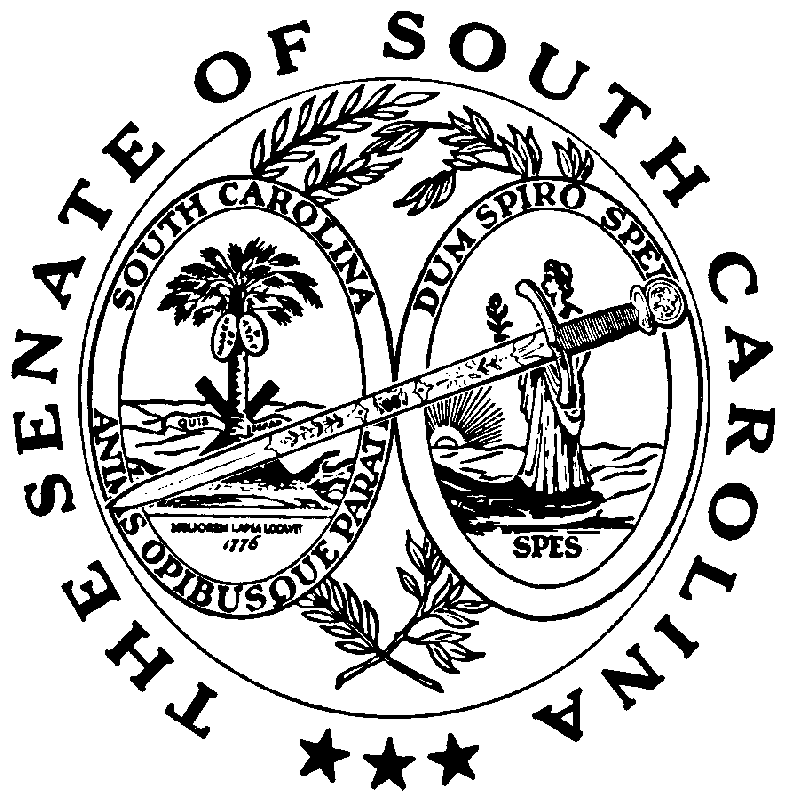 